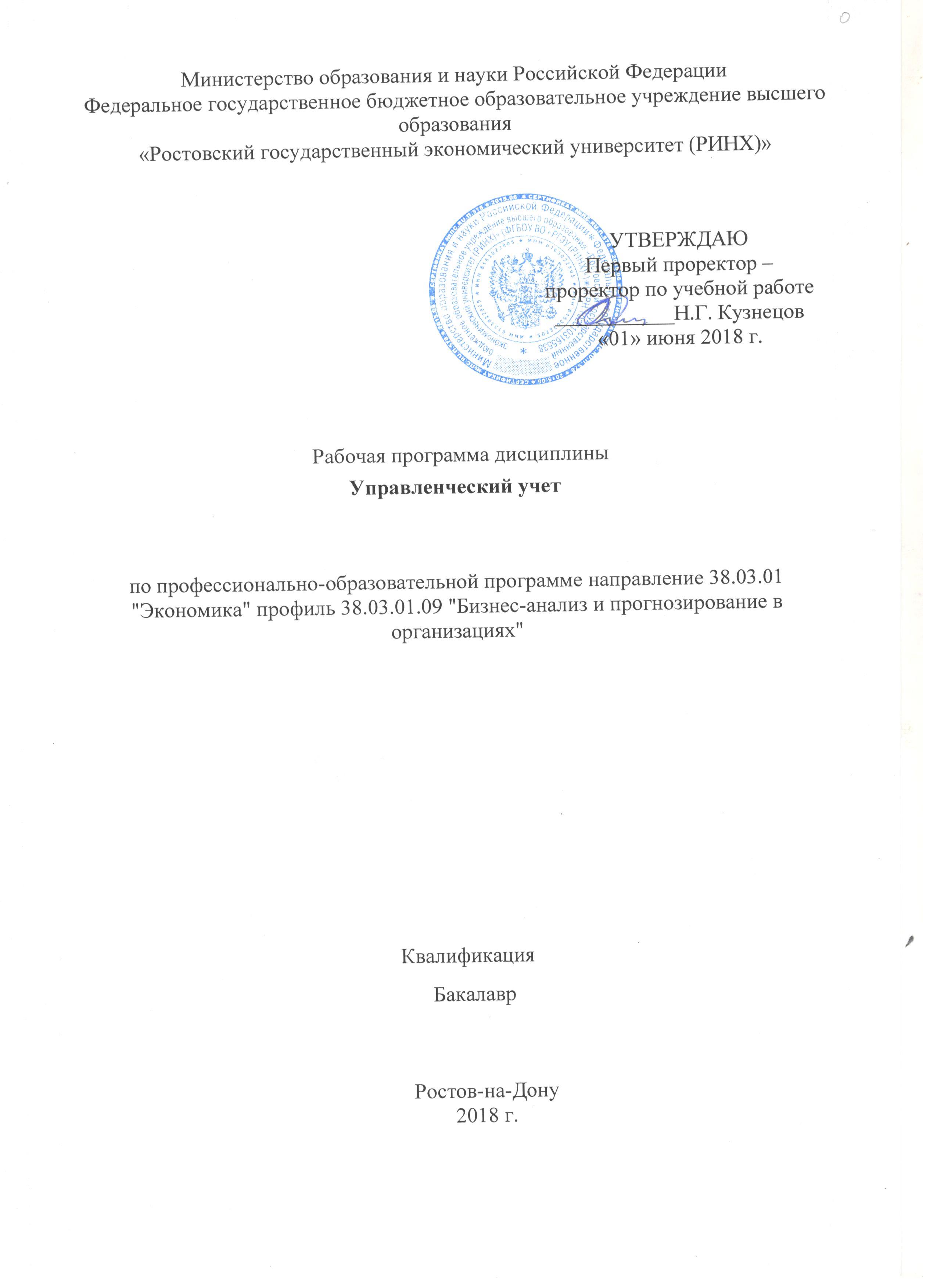 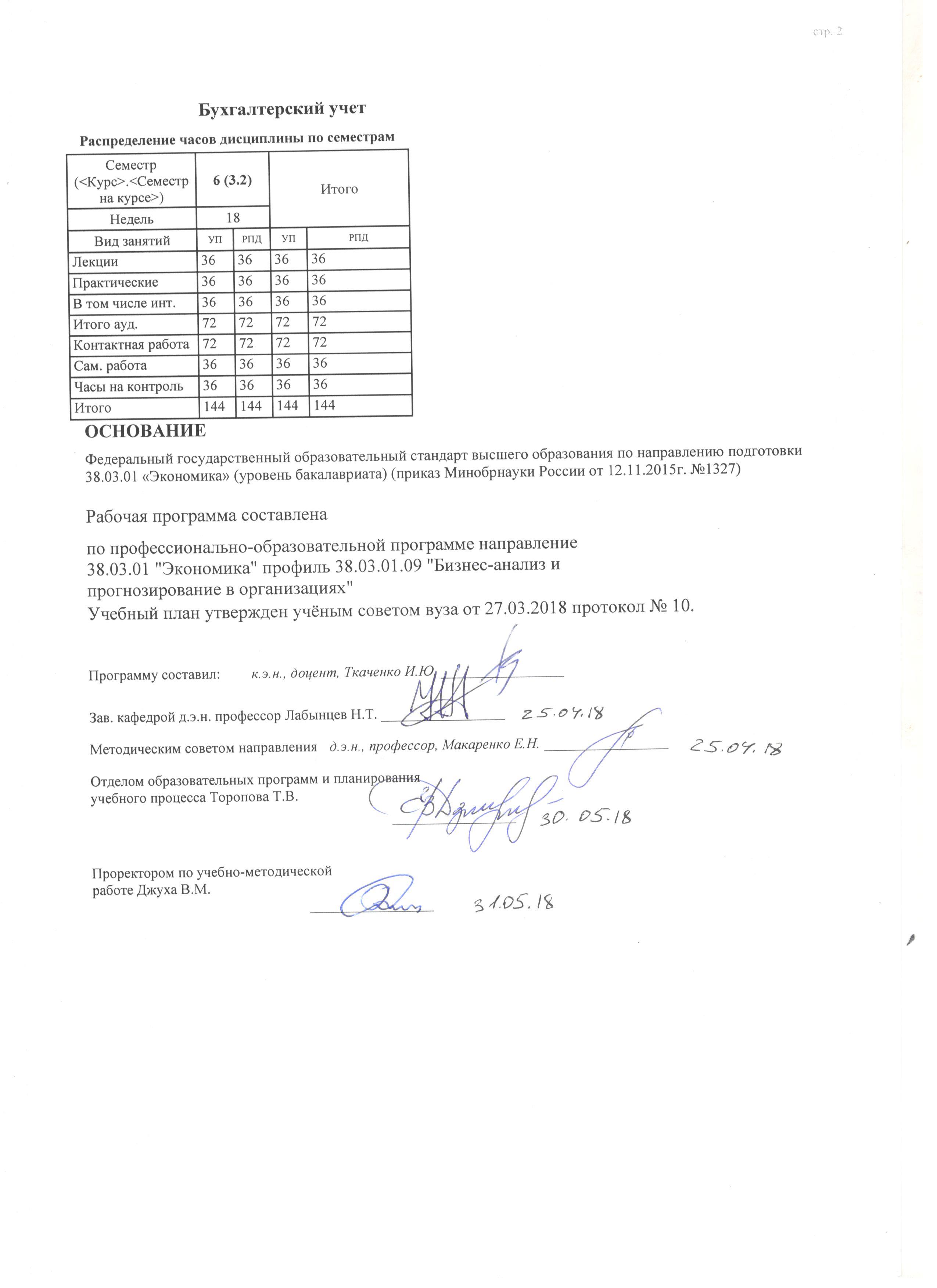 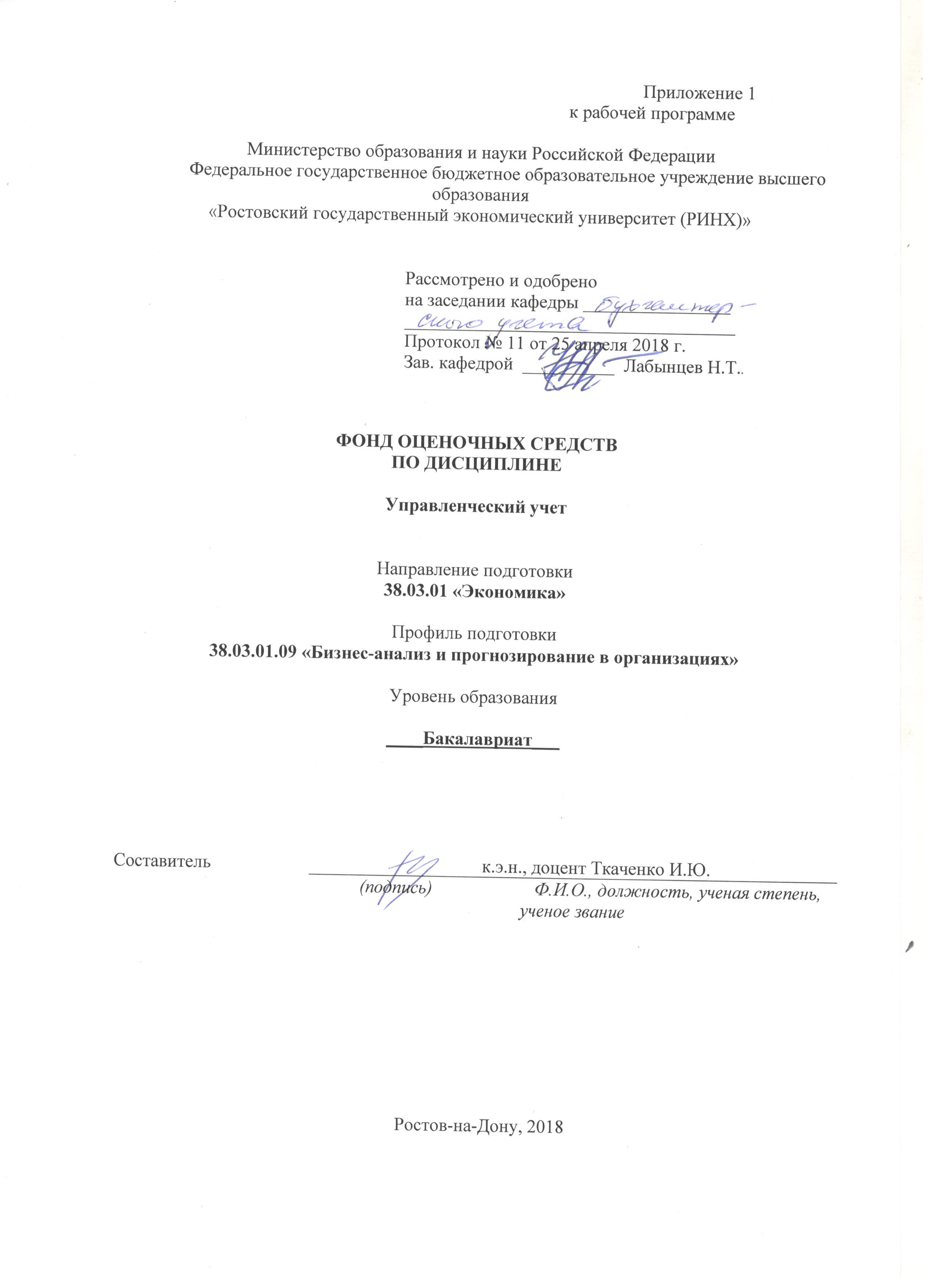 Оглавление1 Перечень компетенций с указанием этапов их формирования в процессе освоения образовательной программы	32 Описание показателей и критериев оценивания компетенций на различных этапах их формирования, описание шкал оценивания	33 Типовые контрольные задания или иные материалы, необходимые для оценки знаний, умений, навыков и (или) опыта деятельности, характеризующих этапы формирования компетенций в процессе освоения образовательной программы	84 Методические материалы, определяющие процедуры оценивания знаний, умений, навыков и (или) опыта деятельности, характеризующих этапы формирования компетенций          18                                                                                                                       1 Перечень компетенций с указанием этапов их формирования в процессе освоения образовательной программыПеречень компетенций с указанием этапов их формирования представлен в п. 3. «Требования к результатам освоения дисциплины» рабочей программы дисциплины. 2 Описание показателей и критериев оценивания компетенций на различных этапах их формирования, описание шкал оценивания2.1 Показатели и критерии оценивания компетенцийО-опрос, СЗ-ситуационное задание, Т-тест, Р-реферат2.2 Шкалы оценивания:   Текущий контроль успеваемости и промежуточная аттестация осуществляется в рамках накопительной балльно-рейтинговой системы в 100-балльной шкале.В приведенной выше таблице указаны максимально возможные баллы, которые студент может получить по каждому виду учебной работы. Преподаватель выставляет баллы в соответствии с уровнем освоения студентом каждого вида работ. 1. Лекции. Студенту зачисляется по 0,3 балла (максимально 10 баллов по результатам двух контрольных точек) за посещение каждой лекции в случае внимательного прослушивания излагаемого материала, ведения соответствующих записей и надлежащем поведении. Балл может быть снижен по усмотрению преподавателя, если студент не слушает лектора, не ведет записей и/или мешает другим слушателям воспринимать лекцию. 2. Практические занятия. Студенту зачисляется по 2,8 балла (максимально 50 баллов по результатам двух контрольных точек)  за посещение каждого занятия в том случае, если он посетил занятие и активно работал на нем (ответ на вопрос, решение задач и т.п.). ). Кроме того, на дату контрольной точки студент предоставляет отчет по практическим занятиям, (форма отчета – на усмотрение преподавателя), Балл снижается по усмотрению преподавателя, если студент не выполняет указанных условий.3. Самостоятельная работа предполагает освоение студентом отдельных теоретических вопросов по изучаемым темам, подготовку рефератов, выполнение практических заданий. Преподаватель указывает источники для изучения  и проверяет степень усвоения материала по качеству рефератов (по выбору студента). Число баллов в этом случае зависит от качества работы студента (максимально 20 баллов по результатам двух контрольных точек). 4. Тестирование студентов проводится после изучения каждого модуля. Максимальная оценка при всех верных ответах по вопросам теста или контрольной работы каждого модуля – 10 баллов. Оценка снижается по мере роста числа ошибочных ответов (максимально 20 баллов по результатам двух контрольных точек).Путем суммирования баллов контрольных точек формируется общее число баллов текущей аттестации. Таким образом, получая текущие оценки, студент может набрать максимально 100 баллов. Студент, набравший количество баллов, соответствующее оценке «удовлетворительно», «хорошо» от экзамена освобождается, получив автоматически данную оценку. Оценку «отлично» необходимо подтвердить, явившись а экзамен. Если студента не устраивает балльная оценка, полученная по итогам учёта текущей успеваемости, он имеет право отказаться от неё и попробовать повысить балл посредством сдачи экзамена как формы промежуточной аттестации. В этом случае студент может заработать до 100 баллов при верных ответах на все вопросы экзаменационного задания. Оценка, полученная по текущей успеваемости при этом не включается в итоговое число баллов, но допуск к экзамену получают только студенты, набравшие не менее 50 баллов по текущей аттестации.Если студент имеет право свободного посещения занятий или занимается по индивидуальному плану обучения, то процедура текущей и промежуточной оценки усвоения им дисциплины должна быть уточнена и обязательно согласована с преподавателем и деканатом.Критерии оценивания промежуточной аттестации по 100-балльной шкале:- 84-100 баллов (оценка «отлично») - изложенный материал фактически верен, наличие глубоких исчерпывающих знаний в объеме пройденной программы дисциплины в соответствии с поставленными программой курса целями и задачами обучения; правильные, уверенные действия по применению полученных знаний на практике, грамотное и логически стройное изложение материала при ответе, усвоение основной и знакомство с дополнительной литературой;- 67-83 баллов (оценка «хорошо») - наличие твердых и достаточно полных знаний в объеме пройденной программы дисциплины в соответствии с целями обучения, правильные действия по применению знаний на практике, четкое изложение материала, допускаются отдельные логические и стилистические погрешности, обучающийся  усвоил основную литературу, рекомендованную в рабочей программе дисциплины;- 50-66 баллов (оценка удовлетворительно) - наличие твердых знаний в объеме пройденного курса в соответствии с целями обучения, изложение ответов с отдельными ошибками, уверенно исправленными после дополнительных вопросов; правильные в целом действия по применению знаний на практике;- 0-49 баллов (оценка неудовлетворительно) - ответы не связаны с вопросами, наличие грубых ошибок в ответе, непонимание сущности излагаемого вопроса, неумение применять знания на практике, неуверенность и неточность ответов на дополнительные и наводящие вопросы».3. Типовые контрольные задания или иные материалы, необходимые для оценки знаний, умений, навыков и (или) опыта деятельности, характеризующих этапы формирования компетенций в процессе освоения образовательной программыМинистерство образования и науки Российской ФедерацииФедеральное государственное бюджетное образовательное учреждение высшего образования«Ростовский государственный экономический университет (РИНХ)»Кафедра бухгалтерского учетаВопросы к экзаменупо дисциплине   Управленческий учетОхарактеризуйте экономическую сущность управленческого учетаРаскройте объекты и метод управленческого учетаПриведите сравнительную  характеристику управленческого и финансового бухгалтерского учетаИзложите принципы управленческого учетаПеречислите  функции бухгалтера-аналитика, осуществляющего управленческий учетРаскройте производственный учет как составную часть управленческого учетаОхарактеризуйте затраты  как один из основных объектов управленческого учетаДайте определение понятиям: затраты, издержки, расходы, объект учёта затрат, объект калькулирования, место возникновения затрат, центр ответственности.Перечислите виды центров ответственностиПеречислите цели  и подходы к классификации затратУкажите  классификацию  затрат  для калькулирования и полученной прибыли.Укажите  классификацию  затрат для подготовки информации по управленческим решениям.Укажите  классификацию  затрат для контроля и регулирования производственной деятельности.Перечислите факторы, влияющие на выбор системы учета затрат на производствоНазовите основные признаки классификации систем учета затратОхарактеризуйте систему учета полной себестоимостиОхарактеризуйте систему учета сокращенной себестоимости «директ-костинг»Охарактеризуйте систему учета фактической себестоимостиОхарактеризуйте систему учета стандартной себестоимости «стандарт-кост»Обоснуйте автономный вариант организации управленческого учёта: Обоснуйте интегрированный вариант организации управленческого учёта Раскройте учёт затрат на оплату труда и материалов в  управленческой бухгалтерии  в условиях автономного варианта организации управленческого учётаРаскройте учёт затрат на амортизацию основных средств и прочих затрат в  управленческой бухгалтерии  в условиях автономного варианта организации управленческого учётаОсветите нормативное регулирование отечественного учета и возможность выбора системы учета и контроля на предприятииРаскройте экономическую  сущность калькулирования, виды калькуляцийОбоснуйте методы калькулирования себестоимости продукции  как базы ценообразованияРаскройте методы учета затрат и методы калькулирования, сферу их примененияРаскройте особенности калькулирования при  позаказном  методеРаскройте особенности применения попроцессного метода учета и калькулирования затратРаскройте особенности применения попередельного метода учета и калькулирования затратОхарактеризуйте нормативный метод учета и калькулирования (стандарт-кост)Обоснуйте органическую взаимосвязь калькуляционной работы и процесса закрытия счетовИзложите последовательность закрытия счетов и факторы, ее определяющиеРаскройте отраслевые особенности производства и их влияние на организациюпроизводственного учетаИзложите учет затрат и исчисление себестоимости услуг вспомогательных производствДайте характеристику и порядок отражения в учёте общепроизводственных расходовДайте характеристику и порядок отражения в учёте общехозяйственных расходовДайте характеристику и порядок отражения в учёте затрат основного производстваОхарактеризуйте бюджетирование, его роль и функции в управленческом учетеПеречислите цель и функции бюджетовРаскройте структуру общего бюджетаОсветите гибкие и статические бюджетыПеречислите задачи, решаемые на базе данных управленческого учетаРаскройте анализ безубыточности производства и его значение в управленческом учетеРаскройте процесс планирования ассортимента выпуска и реализации продукцииОбоснуйте принятие решений по ценообразованиюРаскройте  основные концепции снижения затратОбоснуйте выбор оптимальной стратегии в управлении прибылью, затратамиОхарактеризуйте сущность, значение и правила построения  внутренней сегментарной отчетностиРаскройте формы и требования к внутренней  управленческой отчетностиСоставитель ________________________ И.Ю. Ткаченко                                     (подпись)«____»__________________2018 г. МИНИСТЕРСТВО ОБРАЗОВАНИЯ И НАУКИ  РФФедеральное государственное бюджетное образовательное учреждение высшего  образования«Ростовский государственный экономический университет (РИНХ)»Учётно-экономический факультетКафедра Бухгалтерского учётаЭКЗАМЕНАЦИОННЫЙ БИЛЕТ № 1По дисциплине: Управленческий учетРаскройте экономическую сущность управленческого учета Обоснуйте выбор оптимальной стратегии в управлении прибылью, затратамиЗадача: отразить хозяйственные операции на счетах управленческого учёта в условиях автономного варианта его взаимосвязи с  финансовым учётом. Определить недостающие суммы:оприходованы материалы на склад от поставщика – 3000 руб.отпущены материалы: а) на производство – 2000 руб.; б) на общепроизводственные цели – 1000 руб.начислена зарплата персоналу организации – всего: 4000 руб., в том числе а) основным производственным рабочим – 3000 руб.; б) общепроизводственному персоналу – 1000 руб.начислены платежи во внебюджетные социальные фонды – всего: 1424 руб., в т.ч. по: а) зарплате основных производственных рабочих – 1068 руб.; б) зарплате общепроизводственного персонала – 356 руб.начислена амортизация по основным средствам общепроизводственного назначения – 800 руб.списаны общепроизводственные расходы - ? руб.сдана на склад готовая продукция - ? руб.Составитель      _______________________________________Ткаченко И.Ю.Заведующий кафедрой        ______________________________Лабынцев Н.Т.«   » ___________2018 г.МИНИСТЕРСТВО ОБРАЗОВАНИЯ И НАУКИ  РФФедеральное государственное бюджетное образовательное учреждение высшего  образования«Ростовский государственный экономический университет (РИНХ)»Учётно-экономический факультетКафедра Бухгалтерского учётаЭКЗАМЕНАЦИОННЫЙ БИЛЕТ № 2По дисциплине: Управленческий учетПриведите сравнительную  характеристику управленческого и финансового бухгалтерского учета Раскройте анализ безубыточности производства и его значение в управленческом учете Задача: фирма по производству и продаже бытовых приборов  планирует  получить прибыль в следующем году в объеме 12000 тыс. руб. Переменные затраты на производство составляют 500 руб. за единицу, постоянные затраты — 2000 тыс. руб. в год, цена продажи — 900 руб. за единицу. Каков должен быть объем реализации продукции, чтобы получить запланированный объем прибыли?Составитель      _______________________________________Ткаченко И.Ю.Заведующий кафедрой        ______________________________Лабынцев Н.Т.«   » ___________2018 г.МИНИСТЕРСТВО ОБРАЗОВАНИЯ И НАУКИ  РФФедеральное государственное бюджетное образовательное учреждение высшего  образования«Ростовский государственный экономический университет (РИНХ)»Учётно-экономический факультетКафедра Бухгалтерского учётаЭКЗАМЕНАЦИОННЫЙ БИЛЕТ № 3По дисциплине: Управленческий учетОхарактеризуйте затраты  как один из основных объектов управленческого учета Раскройте формы и требования к внутренней  отчетности  Задача: определить маржинальный доход и операционную прибыль при условии: выручка от продажи продукции составила 880 000 руб., в т.ч. НДС – 80 000 руб.;переменные затраты на производство проданной продукции составили 450 000 руб.;постоянные расходы составляют 140 000 руб.Составитель      _______________________________________Ткаченко И.Ю.Заведующий кафедрой        ______________________________Лабынцев Н.Т.«   » ___________2018 г.МИНИСТЕРСТВО ОБРАЗОВАНИЯ И НАУКИ  РФФедеральное государственное бюджетное образовательное учреждение высшего  образования«Ростовский государственный экономический университет (РИНХ)»Учётно-экономический факультетКафедра Бухгалтерского учётаЭКЗАМЕНАЦИОННЫЙ БИЛЕТ № 4По дисциплине: Управленческий учетПеречислите функции бухгалтера-аналитика, осуществляющего управленческий учет Осветите гибкие и статические бюджеты Задача: отразить на счетах управленческого учета хозяйственные операции в условиях автономного варианта его взаимосвязи с финансовым учётом:Начислена заработная плата основным производственным рабочим – 2000 руб.Начислена заработная плата общехозяйственному персоналу – 1800 руб.Начислено во внебюджетные социальные фонды на заработную плату: основных производственных рабочих ? руб; общехозяйственного персонала - ? руб.Начислена амортизация по основным средствам: общепроизводственного назначения – 400 руб; по основным средствам и общехозяйственного назначения – 800 руб.Оплачены прочие производственные расходы – 1200 руб.Списаны материалы: - в основное производство – 1500 руб.;- для общехозяйственных целей – 300 руб.Составитель      _______________________________________Ткаченко И.Ю.Заведующий кафедрой        ______________________________Лабынцев Н.Т.«   » ___________2018 г.МИНИСТЕРСТВО ОБРАЗОВАНИЯ И НАУКИ  РФФедеральное государственное бюджетное образовательное учреждение высшего  образования«Ростовский государственный экономический университет (РИНХ)»Учётно-экономический факультетКафедра Бухгалтерского учётаЭКЗАМЕНАЦИОННЫЙ БИЛЕТ № 5По дисциплине: Управленческий учетОхарактеризуйте бюджетирование, его роль и функции в управленческом учете Назовите основные признаки классификации систем учета затратЗадача: определить корреспонденцию счетов в управленческом учёте  в условиях интегрированного  варианта его взаимосвязи с  финансовым учётом:оприходованы материалы на склад от поставщика – 3000 руб.отпущены материалы: а) на производство – 2000 руб.; б) на общепроизводственные цели – 1000 руб.начислена зарплата персоналу организации – всего: 4000 руб., в том числе а) основным производственным рабочим – 3000 руб.; б) общепроизводственному персоналу – 1000 руб.начислены платежи во внебюджетные социальные фонды – всего: 1424 руб., в т.ч. по: а) зарплате основных производственных рабочих – 1068 руб.; б) зарплате общепроизводственного персонала – 356 руб.начислена амортизация по основным средствам общепроизводственного назначения – 800 руб.списаны общепроизводственные расходы - ? руб.сдана на склад готовая продукция - ? руб.Составитель      _______________________________________Ткаченко И.Ю.Заведующий кафедрой        ______________________________Лабынцев Н.Т.«   » ___________2018 г.84-100 баллов – отлично -изложенный материал при ответе на вопросы фактически верен, наличие  у обучающегося  глубоких исчерпывающих знаний в области изучаемой дисциплины, правильные, уверенные действия по применению полученных знаний при решении  практического  задания, грамотное и логически стройное изложение материала при ответе;- 67-83 баллов –хорошо- наличие твердых и достаточно полных знаний в  области изучаемой дисциплины, правильные действия по применению теоретических знаний при выполнении практического  задания, четкое изложение материала, допускаются отдельные логические и методические  погрешности;-  50-66 баллов – удовлетворительно -наличие твердых знаний в области изучаемой дисциплины, изложение ответов с отдельными ошибками, уверенно исправленными после дополнительных вопросов; правильные в целом действия по применению знаний  при выполнении практического  задания;- 0-49 баллов – неудовлетворительно- ответы не связаны с вопросами, наличие грубых ошибок в ответе, непонимание сущности излагаемого вопроса, неумение применять знания на практике, неуверенность и неточность ответов на дополнительные и наводящие вопросы.Министерство образования и науки Российской ФедерацииФедеральное государственное бюджетное образовательное учреждение высшего образования«Ростовский государственный экономический университет (РИНХ)»Кафедра бухгалтерского учетаТесты по дисциплине   Управленческий учет1. Банк тестов по модулям:Модуль 1. Введение в управленческий учет1.	Основное содержание управленческого учета составляет:1) учет финансовой деятельности предприятия2) учет затрат на производство 3) учет движения источников собственного капитала2.	Периодичность составления управленческой отчетности регламентируется 1) государством2) главным бухгалтером3) руководителем предприятия 3.	Одной из важнейших задач управленческого учета является:1) управление прибылью предприятия 2) разработка форм внутренней отчетной документации3) обеспечение процесса реализации продукции4.	Управленческий учет является подсистемой:1) статистического учета2) финансового учета3) оперативного учета 5.	Функциональной обязанностью бухгалтера-аналитика является:1)	налоговое консультирование руководителя2)	анализ бухгалтерской отчетности3)	информационное обеспечение  процесса принятия управленческих решений 6.	Контролю  за исполнительскими функциями управленческих кадров способствует учет затрат по:1) по центрам ответственности 2) по центрам затрат3) по носителям затрат7.	Центр ответственности представляет собой:а) структурную единицу организации, во главе которого стоит руководитель, принимающий решения и несущий ответственность в пределах делегированных ему функций б) стадию производственного процесса с характерными технологическими операциямив) структурное подразделение в котором осуществляется хранение материальных ценностей.8.	Центр ответственности, руководитель которого должен иметь возможность контролировать прибыль и размер своих активов, является: а) центром доходов б) центром инвестиций в) центром прибыли.9.	Взаимодействие бухгалтерского и управленческого учета достигается на основе:1) преемственности и комплексного использования первичной информации2) принципов учета 3) направленности информации10.	К принципам управленческого учета не относится:1) оценка результатов деятельности подразделений предприятия 2) полнота и аналитичность затрат3) использование различных планово-учетных цен в процессе учета и контроля3. Критерии оценки: За один правильный ответ 10 баллов84-100 баллов (оценка «отлично») 67-83 баллов (оценка «хорошо») 50-66 баллов (оценка «удовлетворительно») 0-49 баллов (оценка «неудовлетворительно»)Составитель ________________________ И.Ю. Ткаченко                                     (подпись)«____»__________________2018 г. Министерство образования и науки Российской ФедерацииФедеральное государственное бюджетное образовательное учреждение высшего образования«Ростовский государственный экономический университет (РИНХ)»Кафедра бухгалтерского учетаСитуационное задание по дисциплине Управленческий учетЗадание. Организация выпускает мелкую бытовую технику, имеет 2 собственных розничных магазина. Каждый магазин ежемесячно приносит прибыль в сумме 30 000 руб. Руководители планируют взять в аренду еще один магазин. За участие в тендере на аренду магазина внесена плата 5 000 руб. Ежемесячная арендная плата за магазин 15 000 руб. Для его открытия необходимо приобрести оборудование на 15 000 руб. Кроме того планируются следующие ежемесячные затраты магазина:1)	Заработная плата работников 25 000 руб.2)	Коммунальный платеж 8 000 руб.3)	Транспортные расходы 16 000 руб.4)	Налоги сборы 10 000 руб.5)	Услуги связи 3 000 руб.6)	Расходы на рекламу 1 500 руб.Предполагается, что ежемесячная выручка магазина будет составлять 85 000 руб.Инструкция и/или методические рекомендации по выполнению. Рассчитать какой доход будет получен арендованным магазином за один год, определить какие из запланированных затрат можно считать безвозвратными, постоянными, переменными, сделать соответствующие выводы. Составитель ________________________ И.Ю. Ткаченко                 (подпись)                                                                                               «____»__________________2018 г. Министерство образования и науки Российской ФедерацииФедеральное государственное бюджетное образовательное учреждение высшего образования«Ростовский государственный экономический университет (РИНХ)»Кафедра бухгалтерского учетаВопросы для опросапо дисциплине Управленческий учетМодуль 1. Введение в управленческий учётВопросы  для опроса:Охарактеризуйте экономическую сущность управленческого учетаНазовите этапы развития управленческого учётаРаскройте объекты и метод управленческого учетаПроведите сравнительную  характеристику управленческого и финансового бухгалтерского учетаИзложите принципы управленческого учетаПеречислите  функции бухгалтера-аналитика, осуществляющего управленческий учетРаскройте производственный учет как составную часть управленческого учетаОхарактеризуйте затраты  как один из основных объектов управленческого учетаДайте определение понятиям: затраты, издержки, расходы, объект учёта затрат, объект калькулирования, место возникновения затрат, центр ответственности.Перечислите виды центров ответственностиПеречислите цели  и подходы к классификации затратУкажите  классификацию  затрат  для калькулирования и полученной прибыли.Укажите  классификацию  затрат для подготовки информации по управленческим решениям.Укажите  классификацию  затрат для контроля и регулирования производственной деятельности.Перечислите факторы, влияющие на выбор системы учета затрат на производствоНазовите основные признаки классификации систем учета затратОхарактеризуйте систему учета полной себестоимостиОхарактеризуйте систему учета сокращенной себестоимости «директ-костинг»Охарактеризуйте систему учета фактической себестоимостиОхарактеризуйте систему учета стандартной себестоимости «стандарт-кост»Обоснуйте возможные варианты организации управленческого учёта: автономная и интегрированная системыРаскройте учёт затрат на оплату труда и материалов в  управленческой бухгалтерии  в условиях автономного варианта организации управленческого учётаРаскройте учёт затрат на амортизацию основных средств и прочих затрат в  управленческой бухгалтерии  в условиях автономного варианта организации управленческого учётаОсветите нормативное регулирование отечественного учета и возможность выбора системы учета и контроля на предприятииРаскройте экономическую  сущность калькулирования, виды калькуляцийОбоснуйте методы калькулирования себестоимости продукции  как базы ценообразованияРаскройте методы учета затрат и методы калькулирования, сферу их примененияРаскройте особенности калькулирования при  позаказном  методеРаскройте особенности применения попроцессного метода учета и калькулирования затратРаскройте особенности применения попередельного метода учета и калькулирования затрат.Охарактеризуйте нормативный метод учета и калькулирования (стандарт-кост)Обоснуйте органическую взаимосвязь калькуляционной работы и процесса закрытия счетовИзложите последовательность закрытия счетов и факторы, ее определяющиеРаскройте отраслевые особенности производства и их влияние на организациюпроизводственного учета Изложите учет затрат и исчисление себестоимости услуг вспомогательных производствДайте характеристику и порядок отражения в учёте общепроизводственных расходовДайте характеристику и порядок отражения в учёте общехозяйственных расходовДайте характеристику и порядок отражения в учёте расходов будущих периодов Дайте характеристику и порядок отражения в учёте затрат основного производстваМодуль 2. Организация управленческого учета в коммерческих организацияхРаскройте роль  бюджетирования в бизнес-анализе и прогнозировании в организациях. Дайте понятие бюджета и бюджетирования.Назовите объекты бюджетирования.Раскройте технологию бюджетирования и его оценку.В чем заключается стандартизация бюджетирования. Раскройте формирование учетной информации для обоснования управленческих решений на этапе заготовления.Раскройте формирование учетной информации для обоснования управленческих решений на этапе производства.  Раскройте формирование учетной информации для обоснования управленческих решений на этапе реализации. Раскройте принятие решений по ценообразованию. Перечислите объекты учета затрат и объекты калькулирования.Осветите организацию управленческого учета по признаку оперативности. Осветите организацию управленческого учета по признаку полноты включения затрат.Раскройте интегрированный вариант взаимосвязи финансового и управленческого учета. Раскройте автономный вариант взаимосвязи финансового и управленческого учетаНазовите принципы формирования управленческой отчетности. Раскройте виды и формы управленческих отчетов. Составитель ________________________ И.Ю. Ткаченко «____»__________________2018 г. Министерство образования и науки Российской ФедерацииФедеральное государственное бюджетное образовательное учреждение высшего образования«Ростовский государственный экономический университет (РИНХ)»Кафедра бухгалтерского учетаТемы рефератовпо дисциплине Управленческий учетПроизводственный учет в системе управления предприятием.Управленческий и финансовый учет: единство и различие.Учетные системы на предприятии.Международные системы учета и отчетности.Экономическая  сущность и развитие управленческого учета в России.Формирование центров ответственности  в управленческом учётеУправленческий учет снабженческо-заготовительной деятельности.Трансферные цены в управленческом учете.Управленческий учет производственной деятельности.Функции бухгалтера аналитика.Методы оценки затрат и объекты калькулирования, отвечающие целям управления себестоимостью.Система позаказного учета затрат на производство и калькулирования.Управленческий учет финансового-сбытовой деятельности.Калькулирования себестоимости по системе "стандарт-кост".Управленческий учет и ценообразование.Управленческий учет организационной деятельности.Формирование центров затрат, ответственности и рентабельности на предприятии.Интегрированный и автономный варианты организации управленческого учёта.Постоянные и переменные затраты в управленческом учете."Директ-кост" в системе управленческого учета и возможности ее применения в отечественном учете затрат.Отраслевые особенности производства и выбор системы управленческого учёта.Принятие управленческих решений по планированию ассортимента выпуска и реализации продукцииАнализ безубыточности производства и его значение в управленческом учётеПринятие управленческих решений по ценообразованиюОрганизация бюджетирования  и контроля затрат в системе управленческого учетаМаксимальное время выступления: до 5 мин. Составитель ________________________ И.Ю. Ткаченко «____»__________________2018 г. 4 Методические материалы, определяющие процедуры оценивания знаний, умений, навыков и (или) опыта деятельности, характеризующих этапы формирования компетенцийПроцедуры оценивания включают в себя текущий контроль и промежуточную аттестацию.Текущий контроль успеваемости проводится с использованием оценочных средств, представленных в п. 3 данного приложения. Результаты текущего контроля доводятся до сведения студентов до промежуточной аттестации.  Промежуточная аттестация проводится в форме экзамена. Экзамен проводится по расписанию экзаменационной сессии в письменном виде.  Количество вопросов в экзаменационном задании – 3.  Проверка ответов и объявление результатов производится в день экзамена.  Результаты аттестации заносятся в экзаменационную ведомость и зачетную книжку студента. Студенты, не прошедшие промежуточную аттестацию по графику сессии, должны ликвидировать задолженность в установленном порядке.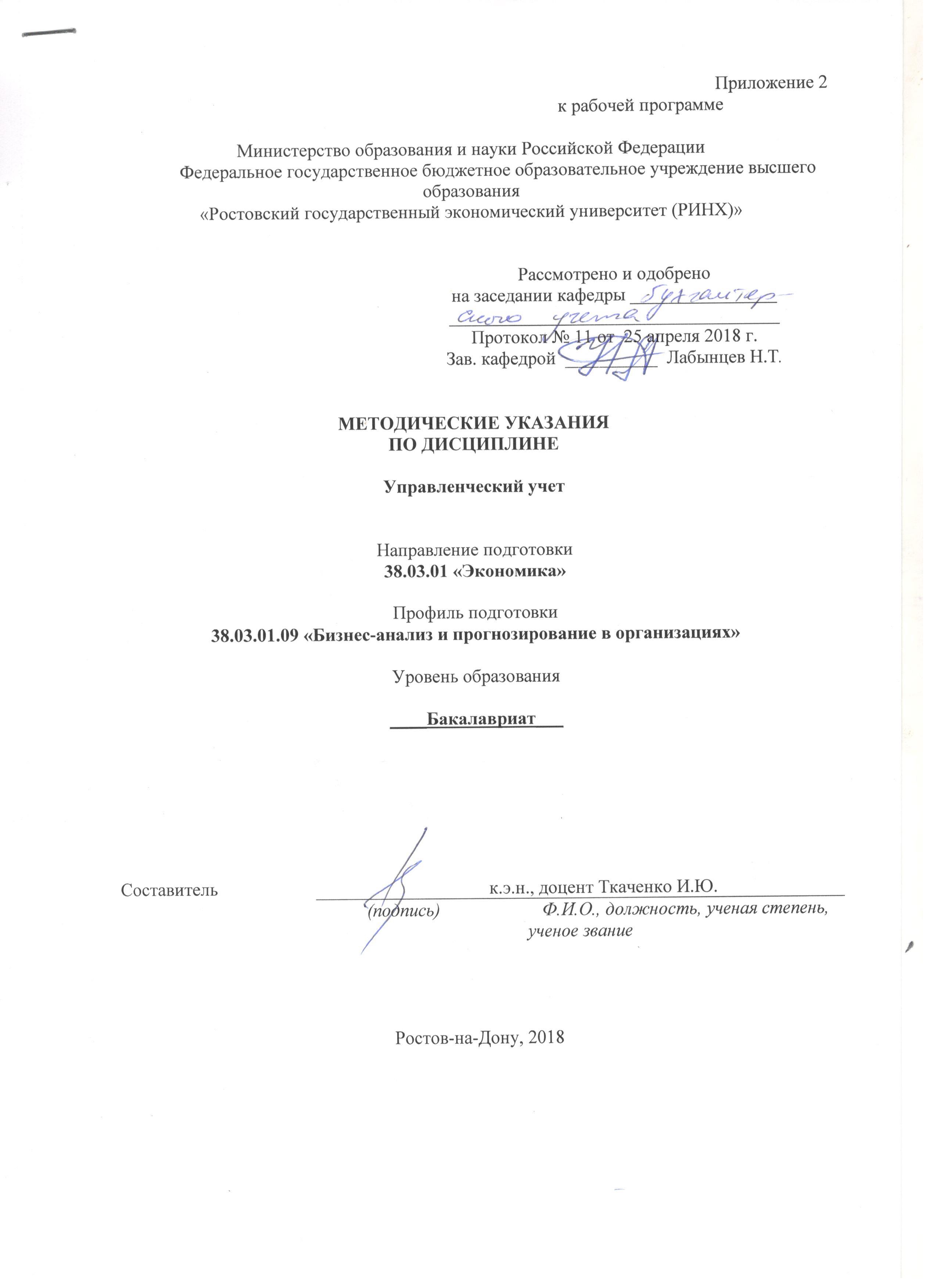 Методические  указания  по  освоению  дисциплины  «Управленческий учет»  адресованы  студентам всех форм обучения.  Учебным планом по направлению подготовки 38.03.01 «Экономика» профиль 38.03.01.09 «Бизнес-анализ и прогнозирование в организациях» предусмотрены следующие виды занятий по указанной дисциплине:лекции:практические занятия:самостоятельная работа.В ходе лекционных занятий рассматриваются основные вопросы дисциплины, даются рекомендации для самостоятельной работы и подготовке к практическим занятиям. В ходе практических занятий углубляются и закрепляются знания студентов  по  ряду  рассмотренных  на  лекциях  вопросов,  развиваются профессиональные навыки. На практических занятиях в процессе опроса, собеседования, решения ситуационных задач и тестов, осуществляется оценка уровня изучения материала по соответствующим критериям оценивания компетенций.При подготовке к практическим занятиям каждый студент должен:  – изучить рекомендованную учебную литературу;  – изучить конспекты лекций;  – подготовить ответы на все вопросы по изучаемой теме;  - подготовить реферат или сообщение по теме занятия. В процессе подготовки к практическим занятиям студенты  могут  воспользоваться  консультациями преподавателя.  Вопросы, не  рассмотренные  на  лекциях  и  практических занятиях, должны  быть  изучены  студентами  в  ходе  самостоятельной  работы. Контроль  самостоятельной  работы  студентов  над  учебной  программой курса  осуществляется  в  ходе  занятий методом  устного опроса  или  посредством  тестирования.  В  ходе  самостоятельной  работы  каждый  студент  обязан  прочитать  основную  и  по  возможности  дополнительную  литературу по  изучаемой  теме,  дополнить  конспекты лекций  недостающим  материалом, выписками  из  рекомендованных первоисточников.  Выделить  непонятные  термины,  найти  их  значение  в энциклопедических словарях.  Контроль  самостоятельной  работы  студентов  над  учебной  программой курса  осуществляется  в  ходе практических   занятий методом  устного опроса  или  посредством  тестирования.  В качестве форм и методов контроля самостоятельной работы обучающихся могут быть также использованы выступления с рефератами. При  реализации  различных  видов  учебной  работы  используются разнообразные (в т.ч. интерактивные) методы обучения, в частности:- интерактивная доска для подготовки и проведения лекционных и семинарских занятий;  - использование информационных ресурсов и баз данных.Для подготовки к занятиям, текущему контролю и промежуточной аттестации  студенты  могут  воспользоваться электронной библиотекой ВУЗа http://library.rsue.ru/http://biblioclub.ru/. Также обучающиеся могут взять на дом необходимую литературу на абонементе вузовской библиотеки или воспользоваться читальными залами вуза.  стр. 3Визирование РПД для исполнения в очередном учебном годуВизирование РПД для исполнения в очередном учебном годуВизирование РПД для исполнения в очередном учебном годуВизирование РПД для исполнения в очередном учебном годуОтдел образовательных программ и планирования учебного процесса Торопова Т.В.Отдел образовательных программ и планирования учебного процесса Торопова Т.В.Отдел образовательных программ и планирования учебного процесса Торопова Т.В.Отдел образовательных программ и планирования учебного процесса Торопова Т.В.Отдел образовательных программ и планирования учебного процесса Торопова Т.В.Отдел образовательных программ и планирования учебного процесса Торопова Т.В.Отдел образовательных программ и планирования учебного процесса Торопова Т.В._______________________________________________________________________________________________________________________Рабочая программа пересмотрена, обсуждена и одобрена дляисполнения в 2019-2020 учебном году на заседанииРабочая программа пересмотрена, обсуждена и одобрена дляисполнения в 2019-2020 учебном году на заседанииРабочая программа пересмотрена, обсуждена и одобрена дляисполнения в 2019-2020 учебном году на заседанииРабочая программа пересмотрена, обсуждена и одобрена дляисполнения в 2019-2020 учебном году на заседаниикафедрыкафедрыкафедрыкафедрыкафедрыкафедрыкафедрыкафедрыкафедрыкафедрыкафедрыкафедрыкафедрыкафедрыкафедрыкафедрыБухгалтерский учетБухгалтерский учетБухгалтерский учетБухгалтерский учетБухгалтерский учетБухгалтерский учетБухгалтерский учетБухгалтерский учетБухгалтерский учетБухгалтерский учетЗав. кафедрой д.э.н. профессор Лабынцев Н.Т. _________________Зав. кафедрой д.э.н. профессор Лабынцев Н.Т. _________________Зав. кафедрой д.э.н. профессор Лабынцев Н.Т. _________________Зав. кафедрой д.э.н. профессор Лабынцев Н.Т. _________________Зав. кафедрой д.э.н. профессор Лабынцев Н.Т. _________________Зав. кафедрой д.э.н. профессор Лабынцев Н.Т. _________________Зав. кафедрой д.э.н. профессор Лабынцев Н.Т. _________________Зав. кафедрой д.э.н. профессор Лабынцев Н.Т. _________________Зав. кафедрой д.э.н. профессор Лабынцев Н.Т. _________________Зав. кафедрой д.э.н. профессор Лабынцев Н.Т. _________________Зав. кафедрой д.э.н. профессор Лабынцев Н.Т. _________________Программу составил (и):Программу составил (и):к.э.н., доцент, Ткаченко И.Ю. _________________к.э.н., доцент, Ткаченко И.Ю. _________________к.э.н., доцент, Ткаченко И.Ю. _________________к.э.н., доцент, Ткаченко И.Ю. _________________к.э.н., доцент, Ткаченко И.Ю. _________________к.э.н., доцент, Ткаченко И.Ю. _________________к.э.н., доцент, Ткаченко И.Ю. _________________к.э.н., доцент, Ткаченко И.Ю. _________________к.э.н., доцент, Ткаченко И.Ю. _________________Программу составил (и):Программу составил (и):к.э.н., доцент, Ткаченко И.Ю. _________________к.э.н., доцент, Ткаченко И.Ю. _________________к.э.н., доцент, Ткаченко И.Ю. _________________к.э.н., доцент, Ткаченко И.Ю. _________________к.э.н., доцент, Ткаченко И.Ю. _________________к.э.н., доцент, Ткаченко И.Ю. _________________к.э.н., доцент, Ткаченко И.Ю. _________________к.э.н., доцент, Ткаченко И.Ю. _________________к.э.н., доцент, Ткаченко И.Ю. _________________Визирование РПД для исполнения в очередном учебном годуВизирование РПД для исполнения в очередном учебном годуВизирование РПД для исполнения в очередном учебном годуВизирование РПД для исполнения в очередном учебном годуОтдел образовательных программ и планирования учебного процесса Торопова Т.В.Отдел образовательных программ и планирования учебного процесса Торопова Т.В.Отдел образовательных программ и планирования учебного процесса Торопова Т.В.Отдел образовательных программ и планирования учебного процесса Торопова Т.В.Отдел образовательных программ и планирования учебного процесса Торопова Т.В.Отдел образовательных программ и планирования учебного процесса Торопова Т.В.Отдел образовательных программ и планирования учебного процесса Торопова Т.В.Рабочая программа пересмотрена, обсуждена и одобрена дляисполнения в 2020-2021 учебном году на заседанииРабочая программа пересмотрена, обсуждена и одобрена дляисполнения в 2020-2021 учебном году на заседанииРабочая программа пересмотрена, обсуждена и одобрена дляисполнения в 2020-2021 учебном году на заседанииРабочая программа пересмотрена, обсуждена и одобрена дляисполнения в 2020-2021 учебном году на заседанииРабочая программа пересмотрена, обсуждена и одобрена дляисполнения в 2020-2021 учебном году на заседанииРабочая программа пересмотрена, обсуждена и одобрена дляисполнения в 2020-2021 учебном году на заседанииРабочая программа пересмотрена, обсуждена и одобрена дляисполнения в 2020-2021 учебном году на заседанииРабочая программа пересмотрена, обсуждена и одобрена дляисполнения в 2020-2021 учебном году на заседанииРабочая программа пересмотрена, обсуждена и одобрена дляисполнения в 2020-2021 учебном году на заседанииРабочая программа пересмотрена, обсуждена и одобрена дляисполнения в 2020-2021 учебном году на заседанииРабочая программа пересмотрена, обсуждена и одобрена дляисполнения в 2020-2021 учебном году на заседаниикафедрыкафедрыкафедрыкафедрыкафедрыкафедрыкафедрыкафедрыБухгалтерский учетБухгалтерский учетБухгалтерский учетБухгалтерский учетБухгалтерский учетБухгалтерский учетБухгалтерский учетБухгалтерский учетБухгалтерский учетБухгалтерский учетЗав. кафедрой д.э.н. профессор Лабынцев Н.Т. _________________Зав. кафедрой д.э.н. профессор Лабынцев Н.Т. _________________Зав. кафедрой д.э.н. профессор Лабынцев Н.Т. _________________Зав. кафедрой д.э.н. профессор Лабынцев Н.Т. _________________Зав. кафедрой д.э.н. профессор Лабынцев Н.Т. _________________Зав. кафедрой д.э.н. профессор Лабынцев Н.Т. _________________Зав. кафедрой д.э.н. профессор Лабынцев Н.Т. _________________Зав. кафедрой д.э.н. профессор Лабынцев Н.Т. _________________Зав. кафедрой д.э.н. профессор Лабынцев Н.Т. _________________Зав. кафедрой д.э.н. профессор Лабынцев Н.Т. _________________Зав. кафедрой д.э.н. профессор Лабынцев Н.Т. _________________Программу составил (и):Программу составил (и):Программу составил (и):к.э.н., доцент, Ткаченко И.Ю. _________________к.э.н., доцент, Ткаченко И.Ю. _________________к.э.н., доцент, Ткаченко И.Ю. _________________к.э.н., доцент, Ткаченко И.Ю. _________________к.э.н., доцент, Ткаченко И.Ю. _________________к.э.н., доцент, Ткаченко И.Ю. _________________к.э.н., доцент, Ткаченко И.Ю. _________________к.э.н., доцент, Ткаченко И.Ю. _________________Визирование РПД для исполнения в очередном учебном годуВизирование РПД для исполнения в очередном учебном годуВизирование РПД для исполнения в очередном учебном годуВизирование РПД для исполнения в очередном учебном годуОтдел образовательных программ и планирования учебного процесса Торопова Т.В.Отдел образовательных программ и планирования учебного процесса Торопова Т.В.Отдел образовательных программ и планирования учебного процесса Торопова Т.В.Отдел образовательных программ и планирования учебного процесса Торопова Т.В.Отдел образовательных программ и планирования учебного процесса Торопова Т.В.Отдел образовательных программ и планирования учебного процесса Торопова Т.В.Отдел образовательных программ и планирования учебного процесса Торопова Т.В.Рабочая программа пересмотрена, обсуждена и одобрена дляисполнения в 2021-2022 учебном году на заседанииРабочая программа пересмотрена, обсуждена и одобрена дляисполнения в 2021-2022 учебном году на заседанииРабочая программа пересмотрена, обсуждена и одобрена дляисполнения в 2021-2022 учебном году на заседанииРабочая программа пересмотрена, обсуждена и одобрена дляисполнения в 2021-2022 учебном году на заседанииРабочая программа пересмотрена, обсуждена и одобрена дляисполнения в 2021-2022 учебном году на заседанииРабочая программа пересмотрена, обсуждена и одобрена дляисполнения в 2021-2022 учебном году на заседанииРабочая программа пересмотрена, обсуждена и одобрена дляисполнения в 2021-2022 учебном году на заседанииРабочая программа пересмотрена, обсуждена и одобрена дляисполнения в 2021-2022 учебном году на заседанииРабочая программа пересмотрена, обсуждена и одобрена дляисполнения в 2021-2022 учебном году на заседанииРабочая программа пересмотрена, обсуждена и одобрена дляисполнения в 2021-2022 учебном году на заседанииРабочая программа пересмотрена, обсуждена и одобрена дляисполнения в 2021-2022 учебном году на заседаниикафедрыкафедрыкафедрыкафедрыкафедрыкафедрыкафедрыкафедрыБухгалтерский учетБухгалтерский учетБухгалтерский учетБухгалтерский учетБухгалтерский учетБухгалтерский учетБухгалтерский учетБухгалтерский учетБухгалтерский учетБухгалтерский учетЗав. кафедрой д.э.н. профессор Лабынцев Н.Т. _________________Зав. кафедрой д.э.н. профессор Лабынцев Н.Т. _________________Зав. кафедрой д.э.н. профессор Лабынцев Н.Т. _________________Зав. кафедрой д.э.н. профессор Лабынцев Н.Т. _________________Зав. кафедрой д.э.н. профессор Лабынцев Н.Т. _________________Зав. кафедрой д.э.н. профессор Лабынцев Н.Т. _________________Зав. кафедрой д.э.н. профессор Лабынцев Н.Т. _________________Зав. кафедрой д.э.н. профессор Лабынцев Н.Т. _________________Зав. кафедрой д.э.н. профессор Лабынцев Н.Т. _________________Зав. кафедрой д.э.н. профессор Лабынцев Н.Т. _________________Зав. кафедрой д.э.н. профессор Лабынцев Н.Т. _________________Программу составил (и):Программу составил (и):Программу составил (и):к.э.н., доцент, Ткаченко И.Ю. _________________к.э.н., доцент, Ткаченко И.Ю. _________________к.э.н., доцент, Ткаченко И.Ю. _________________к.э.н., доцент, Ткаченко И.Ю. _________________к.э.н., доцент, Ткаченко И.Ю. _________________к.э.н., доцент, Ткаченко И.Ю. _________________к.э.н., доцент, Ткаченко И.Ю. _________________к.э.н., доцент, Ткаченко И.Ю. _________________Визирование РПД для исполнения в очередном учебном годуВизирование РПД для исполнения в очередном учебном годуВизирование РПД для исполнения в очередном учебном годуВизирование РПД для исполнения в очередном учебном годуОтдел образовательных программ и планирования учебного процесса Торопова Т.В.Отдел образовательных программ и планирования учебного процесса Торопова Т.В.Отдел образовательных программ и планирования учебного процесса Торопова Т.В.Отдел образовательных программ и планирования учебного процесса Торопова Т.В.Отдел образовательных программ и планирования учебного процесса Торопова Т.В.Отдел образовательных программ и планирования учебного процесса Торопова Т.В.Отдел образовательных программ и планирования учебного процесса Торопова Т.В.Рабочая программа пересмотрена, обсуждена и одобрена дляисполнения в 2022-2023 учебном году на заседанииРабочая программа пересмотрена, обсуждена и одобрена дляисполнения в 2022-2023 учебном году на заседанииРабочая программа пересмотрена, обсуждена и одобрена дляисполнения в 2022-2023 учебном году на заседанииРабочая программа пересмотрена, обсуждена и одобрена дляисполнения в 2022-2023 учебном году на заседанииРабочая программа пересмотрена, обсуждена и одобрена дляисполнения в 2022-2023 учебном году на заседанииРабочая программа пересмотрена, обсуждена и одобрена дляисполнения в 2022-2023 учебном году на заседанииРабочая программа пересмотрена, обсуждена и одобрена дляисполнения в 2022-2023 учебном году на заседанииРабочая программа пересмотрена, обсуждена и одобрена дляисполнения в 2022-2023 учебном году на заседанииРабочая программа пересмотрена, обсуждена и одобрена дляисполнения в 2022-2023 учебном году на заседанииРабочая программа пересмотрена, обсуждена и одобрена дляисполнения в 2022-2023 учебном году на заседанииРабочая программа пересмотрена, обсуждена и одобрена дляисполнения в 2022-2023 учебном году на заседаниикафедрыкафедрыкафедрыкафедрыкафедрыкафедрыкафедрыкафедрыБухгалтерский учетБухгалтерский учетБухгалтерский учетБухгалтерский учетБухгалтерский учетБухгалтерский учетБухгалтерский учетБухгалтерский учетБухгалтерский учетБухгалтерский учетЗав. кафедрой д.э.н. профессор Лабынцев Н.Т. _________________Зав. кафедрой д.э.н. профессор Лабынцев Н.Т. _________________Зав. кафедрой д.э.н. профессор Лабынцев Н.Т. _________________Зав. кафедрой д.э.н. профессор Лабынцев Н.Т. _________________Зав. кафедрой д.э.н. профессор Лабынцев Н.Т. _________________Зав. кафедрой д.э.н. профессор Лабынцев Н.Т. _________________Зав. кафедрой д.э.н. профессор Лабынцев Н.Т. _________________Зав. кафедрой д.э.н. профессор Лабынцев Н.Т. _________________Зав. кафедрой д.э.н. профессор Лабынцев Н.Т. _________________Зав. кафедрой д.э.н. профессор Лабынцев Н.Т. _________________Зав. кафедрой д.э.н. профессор Лабынцев Н.Т. _________________Программу составил (и):Программу составил (и):Программу составил (и):к.э.н., доцент, Ткаченко И.Ю. _________________к.э.н., доцент, Ткаченко И.Ю. _________________к.э.н., доцент, Ткаченко И.Ю. _________________к.э.н., доцент, Ткаченко И.Ю. _________________к.э.н., доцент, Ткаченко И.Ю. _________________к.э.н., доцент, Ткаченко И.Ю. _________________к.э.н., доцент, Ткаченко И.Ю. _________________к.э.н., доцент, Ткаченко И.Ю. _________________УП: 38.03.01.09_1.plxУП: 38.03.01.09_1.plxУП: 38.03.01.09_1.plxУП: 38.03.01.09_1.plxстр. 41. ЦЕЛИ ОСВОЕНИЯ ДИСЦИПЛИНЫ1. ЦЕЛИ ОСВОЕНИЯ ДИСЦИПЛИНЫ1. ЦЕЛИ ОСВОЕНИЯ ДИСЦИПЛИНЫ1. ЦЕЛИ ОСВОЕНИЯ ДИСЦИПЛИНЫ1. ЦЕЛИ ОСВОЕНИЯ ДИСЦИПЛИНЫ1. ЦЕЛИ ОСВОЕНИЯ ДИСЦИПЛИНЫ1.11.1Цели освоения дисциплины: формирование компетенций обучающегося в области бухгалтерского управленческого учета, получение обучающимися теоретических представлений о современном состоянии бухгалтерского управленческого учёта, а также выработка практических навыков в принятии управленческих решений.Цели освоения дисциплины: формирование компетенций обучающегося в области бухгалтерского управленческого учета, получение обучающимися теоретических представлений о современном состоянии бухгалтерского управленческого учёта, а также выработка практических навыков в принятии управленческих решений.Цели освоения дисциплины: формирование компетенций обучающегося в области бухгалтерского управленческого учета, получение обучающимися теоретических представлений о современном состоянии бухгалтерского управленческого учёта, а также выработка практических навыков в принятии управленческих решений.Цели освоения дисциплины: формирование компетенций обучающегося в области бухгалтерского управленческого учета, получение обучающимися теоретических представлений о современном состоянии бухгалтерского управленческого учёта, а также выработка практических навыков в принятии управленческих решений.1.21.2Задачи освоения дисциплины:ознакомление с сущностью, целью и содержанием бухгалтерского управленческого учета в современных условиях хозяйствования;рассмотрение предмета и методов бухгалтерского управленческого учета;формирование знаний и получение практических навыков в применении конкретных методов управленческого учёта в практической деятельности.Задачи освоения дисциплины:ознакомление с сущностью, целью и содержанием бухгалтерского управленческого учета в современных условиях хозяйствования;рассмотрение предмета и методов бухгалтерского управленческого учета;формирование знаний и получение практических навыков в применении конкретных методов управленческого учёта в практической деятельности.Задачи освоения дисциплины:ознакомление с сущностью, целью и содержанием бухгалтерского управленческого учета в современных условиях хозяйствования;рассмотрение предмета и методов бухгалтерского управленческого учета;формирование знаний и получение практических навыков в применении конкретных методов управленческого учёта в практической деятельности.Задачи освоения дисциплины:ознакомление с сущностью, целью и содержанием бухгалтерского управленческого учета в современных условиях хозяйствования;рассмотрение предмета и методов бухгалтерского управленческого учета;формирование знаний и получение практических навыков в применении конкретных методов управленческого учёта в практической деятельности.2. МЕСТО ДИСЦИПЛИНЫ В СТРУКТУРЕ ОБРАЗОВАТЕЛЬНОЙ ПРОГРАММЫ2. МЕСТО ДИСЦИПЛИНЫ В СТРУКТУРЕ ОБРАЗОВАТЕЛЬНОЙ ПРОГРАММЫ2. МЕСТО ДИСЦИПЛИНЫ В СТРУКТУРЕ ОБРАЗОВАТЕЛЬНОЙ ПРОГРАММЫ2. МЕСТО ДИСЦИПЛИНЫ В СТРУКТУРЕ ОБРАЗОВАТЕЛЬНОЙ ПРОГРАММЫ2. МЕСТО ДИСЦИПЛИНЫ В СТРУКТУРЕ ОБРАЗОВАТЕЛЬНОЙ ПРОГРАММЫ2. МЕСТО ДИСЦИПЛИНЫ В СТРУКТУРЕ ОБРАЗОВАТЕЛЬНОЙ ПРОГРАММЫЦикл (раздел) ООП:Цикл (раздел) ООП:Цикл (раздел) ООП:Б1.ВБ1.ВБ1.В2.12.1Требования к предварительной подготовке обучающегося:Требования к предварительной подготовке обучающегося:Требования к предварительной подготовке обучающегося:Требования к предварительной подготовке обучающегося:2.1.12.1.1Необходимым условием для успешного освоения дисциплины являются навыки,знанияи умения,полученные в результате изучения дисциплин:Необходимым условием для успешного освоения дисциплины являются навыки,знанияи умения,полученные в результате изучения дисциплин:Необходимым условием для успешного освоения дисциплины являются навыки,знанияи умения,полученные в результате изучения дисциплин:Необходимым условием для успешного освоения дисциплины являются навыки,знанияи умения,полученные в результате изучения дисциплин:2.1.22.1.2МакроэкономикаМакроэкономикаМакроэкономикаМакроэкономика2.1.32.1.3Основы анализа хозяйственной деятельности организацииОсновы анализа хозяйственной деятельности организацииОсновы анализа хозяйственной деятельности организацииОсновы анализа хозяйственной деятельности организации2.1.42.1.4Основы маркетингового анализаОсновы маркетингового анализаОсновы маркетингового анализаОсновы маркетингового анализа2.1.52.1.5Финансовый учет и отчетностьФинансовый учет и отчетностьФинансовый учет и отчетностьФинансовый учет и отчетность2.1.62.1.6МикроэкономикаМикроэкономикаМикроэкономикаМикроэкономика2.1.72.1.7Основы бухгалтерского учетаОсновы бухгалтерского учетаОсновы бухгалтерского учетаОсновы бухгалтерского учета2.1.82.1.8Экономическая теорияЭкономическая теорияЭкономическая теорияЭкономическая теория2.1.92.1.9Введение в специальностьВведение в специальностьВведение в специальностьВведение в специальность2.1.102.1.10Практика по получению первичных профессиональных умений и навыков, в том числе первичных умений и навыков научно-исследовательской деятельностиПрактика по получению первичных профессиональных умений и навыков, в том числе первичных умений и навыков научно-исследовательской деятельностиПрактика по получению первичных профессиональных умений и навыков, в том числе первичных умений и навыков научно-исследовательской деятельностиПрактика по получению первичных профессиональных умений и навыков, в том числе первичных умений и навыков научно-исследовательской деятельности2.1.112.1.11ЭконометрикаЭконометрикаЭконометрикаЭконометрика2.1.122.1.12Экономика предприятий (организаций)Экономика предприятий (организаций)Экономика предприятий (организаций)Экономика предприятий (организаций)2.22.2Дисциплины и практики, для которых освоение данной дисциплины (модуля) необходимо как предшествующее:Дисциплины и практики, для которых освоение данной дисциплины (модуля) необходимо как предшествующее:Дисциплины и практики, для которых освоение данной дисциплины (модуля) необходимо как предшествующее:Дисциплины и практики, для которых освоение данной дисциплины (модуля) необходимо как предшествующее:2.2.12.2.1Анализ финансовой отчетностиАнализ финансовой отчетностиАнализ финансовой отчетностиАнализ финансовой отчетности2.2.22.2.2Методы принятия управленческих решенийМетоды принятия управленческих решенийМетоды принятия управленческих решенийМетоды принятия управленческих решений2.2.32.2.3Анализ финансово-хозяйственной деятельности и прогнозирование в организацииАнализ финансово-хозяйственной деятельности и прогнозирование в организацииАнализ финансово-хозяйственной деятельности и прогнозирование в организацииАнализ финансово-хозяйственной деятельности и прогнозирование в организации2.2.42.2.4АудитАудитАудитАудит2.2.52.2.5Финансовый анализ хозяйствующего субъектаФинансовый анализ хозяйствующего субъектаФинансовый анализ хозяйствующего субъектаФинансовый анализ хозяйствующего субъекта2.2.62.2.6Анализ бизнес-процессов в организацииАнализ бизнес-процессов в организацииАнализ бизнес-процессов в организацииАнализ бизнес-процессов в организации2.2.72.2.7Анализ стратегии и прогнозирование в бизнесеАнализ стратегии и прогнозирование в бизнесеАнализ стратегии и прогнозирование в бизнесеАнализ стратегии и прогнозирование в бизнесе2.2.82.2.8Бизнес-диагностика деятельности организацииБизнес-диагностика деятельности организацииБизнес-диагностика деятельности организацииБизнес-диагностика деятельности организации2.2.92.2.9Внутренний контроль и аудитВнутренний контроль и аудитВнутренний контроль и аудитВнутренний контроль и аудит2.2.102.2.10Особенности анализа в условиях банкротстваОсобенности анализа в условиях банкротстваОсобенности анализа в условиях банкротстваОсобенности анализа в условиях банкротства2.2.112.2.11ПреддипломнаяПреддипломнаяПреддипломнаяПреддипломная3. ТРЕБОВАНИЯ К РЕЗУЛЬТАТАМ ОСВОЕНИЯ ДИСЦИПЛИНЫ3. ТРЕБОВАНИЯ К РЕЗУЛЬТАТАМ ОСВОЕНИЯ ДИСЦИПЛИНЫ3. ТРЕБОВАНИЯ К РЕЗУЛЬТАТАМ ОСВОЕНИЯ ДИСЦИПЛИНЫ3. ТРЕБОВАНИЯ К РЕЗУЛЬТАТАМ ОСВОЕНИЯ ДИСЦИПЛИНЫ3. ТРЕБОВАНИЯ К РЕЗУЛЬТАТАМ ОСВОЕНИЯ ДИСЦИПЛИНЫ3. ТРЕБОВАНИЯ К РЕЗУЛЬТАТАМ ОСВОЕНИЯ ДИСЦИПЛИНЫОК-6:      способностью использовать основы правовых знаний в различных сферах деятельностиОК-6:      способностью использовать основы правовых знаний в различных сферах деятельностиОК-6:      способностью использовать основы правовых знаний в различных сферах деятельностиОК-6:      способностью использовать основы правовых знаний в различных сферах деятельностиОК-6:      способностью использовать основы правовых знаний в различных сферах деятельностиОК-6:      способностью использовать основы правовых знаний в различных сферах деятельностиЗнать:Знать:Знать:Знать:Знать:Знать:нормативные документы по бухгалтерскому учёту; экономическую сущность управленческого учёта и его отличия от финансового учета, функции бухгалтера-аналитика, осуществляющего управленческий учёт, этические нормы его поведения;  варианты взаимосвязи бухгалтерского финансового и управленческого учёта;нормативные документы по бухгалтерскому учёту; экономическую сущность управленческого учёта и его отличия от финансового учета, функции бухгалтера-аналитика, осуществляющего управленческий учёт, этические нормы его поведения;  варианты взаимосвязи бухгалтерского финансового и управленческого учёта;нормативные документы по бухгалтерскому учёту; экономическую сущность управленческого учёта и его отличия от финансового учета, функции бухгалтера-аналитика, осуществляющего управленческий учёт, этические нормы его поведения;  варианты взаимосвязи бухгалтерского финансового и управленческого учёта;нормативные документы по бухгалтерскому учёту; экономическую сущность управленческого учёта и его отличия от финансового учета, функции бухгалтера-аналитика, осуществляющего управленческий учёт, этические нормы его поведения;  варианты взаимосвязи бухгалтерского финансового и управленческого учёта;нормативные документы по бухгалтерскому учёту; экономическую сущность управленческого учёта и его отличия от финансового учета, функции бухгалтера-аналитика, осуществляющего управленческий учёт, этические нормы его поведения;  варианты взаимосвязи бухгалтерского финансового и управленческого учёта;Уметь:Уметь:Уметь:Уметь:Уметь:Уметь:определять разделы и пункты нормативных документов по бухгалтерскому учёту необходимые для решения конкретных задач; раскрывать область их примененияопределять разделы и пункты нормативных документов по бухгалтерскому учёту необходимые для решения конкретных задач; раскрывать область их примененияопределять разделы и пункты нормативных документов по бухгалтерскому учёту необходимые для решения конкретных задач; раскрывать область их примененияопределять разделы и пункты нормативных документов по бухгалтерскому учёту необходимые для решения конкретных задач; раскрывать область их примененияопределять разделы и пункты нормативных документов по бухгалтерскому учёту необходимые для решения конкретных задач; раскрывать область их примененияВладеть:Владеть:Владеть:Владеть:Владеть:Владеть:Способами и методами работы с нормативно-правовыми документами в профессиональной деятельности; терминологическим аппаратом учета и отчетности в коммерческих организациях; бюджетирования и управленческой отчетностиСпособами и методами работы с нормативно-правовыми документами в профессиональной деятельности; терминологическим аппаратом учета и отчетности в коммерческих организациях; бюджетирования и управленческой отчетностиСпособами и методами работы с нормативно-правовыми документами в профессиональной деятельности; терминологическим аппаратом учета и отчетности в коммерческих организациях; бюджетирования и управленческой отчетностиСпособами и методами работы с нормативно-правовыми документами в профессиональной деятельности; терминологическим аппаратом учета и отчетности в коммерческих организациях; бюджетирования и управленческой отчетностиСпособами и методами работы с нормативно-правовыми документами в профессиональной деятельности; терминологическим аппаратом учета и отчетности в коммерческих организациях; бюджетирования и управленческой отчетностиУП: 38.03.01.09_1.plxУП: 38.03.01.09_1.plxУП: 38.03.01.09_1.plxУП: 38.03.01.09_1.plxстр. 5ОПК-2:      способностью осуществлять сбор, анализ и обработку данных, необходимых для решения профессиональных задачОПК-2:      способностью осуществлять сбор, анализ и обработку данных, необходимых для решения профессиональных задачОПК-2:      способностью осуществлять сбор, анализ и обработку данных, необходимых для решения профессиональных задачОПК-2:      способностью осуществлять сбор, анализ и обработку данных, необходимых для решения профессиональных задачОПК-2:      способностью осуществлять сбор, анализ и обработку данных, необходимых для решения профессиональных задачОПК-2:      способностью осуществлять сбор, анализ и обработку данных, необходимых для решения профессиональных задачОПК-2:      способностью осуществлять сбор, анализ и обработку данных, необходимых для решения профессиональных задачОПК-2:      способностью осуществлять сбор, анализ и обработку данных, необходимых для решения профессиональных задачОПК-2:      способностью осуществлять сбор, анализ и обработку данных, необходимых для решения профессиональных задачОПК-2:      способностью осуществлять сбор, анализ и обработку данных, необходимых для решения профессиональных задачОПК-2:      способностью осуществлять сбор, анализ и обработку данных, необходимых для решения профессиональных задачЗнать:Знать:Знать:Знать:Знать:Знать:Знать:Знать:Знать:Знать:Знать:направления классификации затрат в управленческом учёте; методы учёта затрат и калькулирования себестоимости продукции (работ, услуг); системы учета затрат для целей управления, их преимущества и недостатки; формы внутренней отчётности, структуру генерального бюджета, состав операционного и финансового бюджетанаправления классификации затрат в управленческом учёте; методы учёта затрат и калькулирования себестоимости продукции (работ, услуг); системы учета затрат для целей управления, их преимущества и недостатки; формы внутренней отчётности, структуру генерального бюджета, состав операционного и финансового бюджетанаправления классификации затрат в управленческом учёте; методы учёта затрат и калькулирования себестоимости продукции (работ, услуг); системы учета затрат для целей управления, их преимущества и недостатки; формы внутренней отчётности, структуру генерального бюджета, состав операционного и финансового бюджетанаправления классификации затрат в управленческом учёте; методы учёта затрат и калькулирования себестоимости продукции (работ, услуг); системы учета затрат для целей управления, их преимущества и недостатки; формы внутренней отчётности, структуру генерального бюджета, состав операционного и финансового бюджетанаправления классификации затрат в управленческом учёте; методы учёта затрат и калькулирования себестоимости продукции (работ, услуг); системы учета затрат для целей управления, их преимущества и недостатки; формы внутренней отчётности, структуру генерального бюджета, состав операционного и финансового бюджетанаправления классификации затрат в управленческом учёте; методы учёта затрат и калькулирования себестоимости продукции (работ, услуг); системы учета затрат для целей управления, их преимущества и недостатки; формы внутренней отчётности, структуру генерального бюджета, состав операционного и финансового бюджетанаправления классификации затрат в управленческом учёте; методы учёта затрат и калькулирования себестоимости продукции (работ, услуг); системы учета затрат для целей управления, их преимущества и недостатки; формы внутренней отчётности, структуру генерального бюджета, состав операционного и финансового бюджетанаправления классификации затрат в управленческом учёте; методы учёта затрат и калькулирования себестоимости продукции (работ, услуг); системы учета затрат для целей управления, их преимущества и недостатки; формы внутренней отчётности, структуру генерального бюджета, состав операционного и финансового бюджетанаправления классификации затрат в управленческом учёте; методы учёта затрат и калькулирования себестоимости продукции (работ, услуг); системы учета затрат для целей управления, их преимущества и недостатки; формы внутренней отчётности, структуру генерального бюджета, состав операционного и финансового бюджетанаправления классификации затрат в управленческом учёте; методы учёта затрат и калькулирования себестоимости продукции (работ, услуг); системы учета затрат для целей управления, их преимущества и недостатки; формы внутренней отчётности, структуру генерального бюджета, состав операционного и финансового бюджетаУметь:Уметь:Уметь:Уметь:Уметь:Уметь:Уметь:Уметь:Уметь:Уметь:Уметь:формировать производственные затраты на счетах бухгалтерского управленческого учёта в условиях автономного и интегрированного  варианта взаимосвязи финансового и управленческого учёта; классифицировать затраты  для: калькулирования себестоимости объектов управленческого учета, подготовки информации по управленческим решениям, контроля и регулирования производственной деятельности; исчислять фактическую и нормативную, полную и сокращённую себестоимость продукции для целей управления; составлять гибкие и статические  операционные бюджеты,  выявлять отклонения фактических затрат от  нормативных, рассчитывать  точку безубыточности производства и продажи продукции; составлять прогнозный балансформировать производственные затраты на счетах бухгалтерского управленческого учёта в условиях автономного и интегрированного  варианта взаимосвязи финансового и управленческого учёта; классифицировать затраты  для: калькулирования себестоимости объектов управленческого учета, подготовки информации по управленческим решениям, контроля и регулирования производственной деятельности; исчислять фактическую и нормативную, полную и сокращённую себестоимость продукции для целей управления; составлять гибкие и статические  операционные бюджеты,  выявлять отклонения фактических затрат от  нормативных, рассчитывать  точку безубыточности производства и продажи продукции; составлять прогнозный балансформировать производственные затраты на счетах бухгалтерского управленческого учёта в условиях автономного и интегрированного  варианта взаимосвязи финансового и управленческого учёта; классифицировать затраты  для: калькулирования себестоимости объектов управленческого учета, подготовки информации по управленческим решениям, контроля и регулирования производственной деятельности; исчислять фактическую и нормативную, полную и сокращённую себестоимость продукции для целей управления; составлять гибкие и статические  операционные бюджеты,  выявлять отклонения фактических затрат от  нормативных, рассчитывать  точку безубыточности производства и продажи продукции; составлять прогнозный балансформировать производственные затраты на счетах бухгалтерского управленческого учёта в условиях автономного и интегрированного  варианта взаимосвязи финансового и управленческого учёта; классифицировать затраты  для: калькулирования себестоимости объектов управленческого учета, подготовки информации по управленческим решениям, контроля и регулирования производственной деятельности; исчислять фактическую и нормативную, полную и сокращённую себестоимость продукции для целей управления; составлять гибкие и статические  операционные бюджеты,  выявлять отклонения фактических затрат от  нормативных, рассчитывать  точку безубыточности производства и продажи продукции; составлять прогнозный балансформировать производственные затраты на счетах бухгалтерского управленческого учёта в условиях автономного и интегрированного  варианта взаимосвязи финансового и управленческого учёта; классифицировать затраты  для: калькулирования себестоимости объектов управленческого учета, подготовки информации по управленческим решениям, контроля и регулирования производственной деятельности; исчислять фактическую и нормативную, полную и сокращённую себестоимость продукции для целей управления; составлять гибкие и статические  операционные бюджеты,  выявлять отклонения фактических затрат от  нормативных, рассчитывать  точку безубыточности производства и продажи продукции; составлять прогнозный балансформировать производственные затраты на счетах бухгалтерского управленческого учёта в условиях автономного и интегрированного  варианта взаимосвязи финансового и управленческого учёта; классифицировать затраты  для: калькулирования себестоимости объектов управленческого учета, подготовки информации по управленческим решениям, контроля и регулирования производственной деятельности; исчислять фактическую и нормативную, полную и сокращённую себестоимость продукции для целей управления; составлять гибкие и статические  операционные бюджеты,  выявлять отклонения фактических затрат от  нормативных, рассчитывать  точку безубыточности производства и продажи продукции; составлять прогнозный балансформировать производственные затраты на счетах бухгалтерского управленческого учёта в условиях автономного и интегрированного  варианта взаимосвязи финансового и управленческого учёта; классифицировать затраты  для: калькулирования себестоимости объектов управленческого учета, подготовки информации по управленческим решениям, контроля и регулирования производственной деятельности; исчислять фактическую и нормативную, полную и сокращённую себестоимость продукции для целей управления; составлять гибкие и статические  операционные бюджеты,  выявлять отклонения фактических затрат от  нормативных, рассчитывать  точку безубыточности производства и продажи продукции; составлять прогнозный балансформировать производственные затраты на счетах бухгалтерского управленческого учёта в условиях автономного и интегрированного  варианта взаимосвязи финансового и управленческого учёта; классифицировать затраты  для: калькулирования себестоимости объектов управленческого учета, подготовки информации по управленческим решениям, контроля и регулирования производственной деятельности; исчислять фактическую и нормативную, полную и сокращённую себестоимость продукции для целей управления; составлять гибкие и статические  операционные бюджеты,  выявлять отклонения фактических затрат от  нормативных, рассчитывать  точку безубыточности производства и продажи продукции; составлять прогнозный балансформировать производственные затраты на счетах бухгалтерского управленческого учёта в условиях автономного и интегрированного  варианта взаимосвязи финансового и управленческого учёта; классифицировать затраты  для: калькулирования себестоимости объектов управленческого учета, подготовки информации по управленческим решениям, контроля и регулирования производственной деятельности; исчислять фактическую и нормативную, полную и сокращённую себестоимость продукции для целей управления; составлять гибкие и статические  операционные бюджеты,  выявлять отклонения фактических затрат от  нормативных, рассчитывать  точку безубыточности производства и продажи продукции; составлять прогнозный балансформировать производственные затраты на счетах бухгалтерского управленческого учёта в условиях автономного и интегрированного  варианта взаимосвязи финансового и управленческого учёта; классифицировать затраты  для: калькулирования себестоимости объектов управленческого учета, подготовки информации по управленческим решениям, контроля и регулирования производственной деятельности; исчислять фактическую и нормативную, полную и сокращённую себестоимость продукции для целей управления; составлять гибкие и статические  операционные бюджеты,  выявлять отклонения фактических затрат от  нормативных, рассчитывать  точку безубыточности производства и продажи продукции; составлять прогнозный балансВладеть:Владеть:Владеть:Владеть:Владеть:Владеть:Владеть:Владеть:Владеть:Владеть:Владеть:современными методами сбора информации об объектах управленческого учёта и ее анализа, методикой формирования себестоимости продукции (работ, услуг) для целей управления, методикой расчета  точки безубыточности, порога рентабельностисовременными методами сбора информации об объектах управленческого учёта и ее анализа, методикой формирования себестоимости продукции (работ, услуг) для целей управления, методикой расчета  точки безубыточности, порога рентабельностисовременными методами сбора информации об объектах управленческого учёта и ее анализа, методикой формирования себестоимости продукции (работ, услуг) для целей управления, методикой расчета  точки безубыточности, порога рентабельностисовременными методами сбора информации об объектах управленческого учёта и ее анализа, методикой формирования себестоимости продукции (работ, услуг) для целей управления, методикой расчета  точки безубыточности, порога рентабельностисовременными методами сбора информации об объектах управленческого учёта и ее анализа, методикой формирования себестоимости продукции (работ, услуг) для целей управления, методикой расчета  точки безубыточности, порога рентабельностисовременными методами сбора информации об объектах управленческого учёта и ее анализа, методикой формирования себестоимости продукции (работ, услуг) для целей управления, методикой расчета  точки безубыточности, порога рентабельностисовременными методами сбора информации об объектах управленческого учёта и ее анализа, методикой формирования себестоимости продукции (работ, услуг) для целей управления, методикой расчета  точки безубыточности, порога рентабельностисовременными методами сбора информации об объектах управленческого учёта и ее анализа, методикой формирования себестоимости продукции (работ, услуг) для целей управления, методикой расчета  точки безубыточности, порога рентабельностисовременными методами сбора информации об объектах управленческого учёта и ее анализа, методикой формирования себестоимости продукции (работ, услуг) для целей управления, методикой расчета  точки безубыточности, порога рентабельностисовременными методами сбора информации об объектах управленческого учёта и ее анализа, методикой формирования себестоимости продукции (работ, услуг) для целей управления, методикой расчета  точки безубыточности, порога рентабельностиПК-5: способностью анализировать и интерпретировать финансовую, бухгалтерскую и иную информацию, содержащуюся в отчетности предприятий различных форм собственности, организаций, ведомств и т.д. и использовать полученные сведения для принятия управленческих решенийПК-5: способностью анализировать и интерпретировать финансовую, бухгалтерскую и иную информацию, содержащуюся в отчетности предприятий различных форм собственности, организаций, ведомств и т.д. и использовать полученные сведения для принятия управленческих решенийПК-5: способностью анализировать и интерпретировать финансовую, бухгалтерскую и иную информацию, содержащуюся в отчетности предприятий различных форм собственности, организаций, ведомств и т.д. и использовать полученные сведения для принятия управленческих решенийПК-5: способностью анализировать и интерпретировать финансовую, бухгалтерскую и иную информацию, содержащуюся в отчетности предприятий различных форм собственности, организаций, ведомств и т.д. и использовать полученные сведения для принятия управленческих решенийПК-5: способностью анализировать и интерпретировать финансовую, бухгалтерскую и иную информацию, содержащуюся в отчетности предприятий различных форм собственности, организаций, ведомств и т.д. и использовать полученные сведения для принятия управленческих решенийПК-5: способностью анализировать и интерпретировать финансовую, бухгалтерскую и иную информацию, содержащуюся в отчетности предприятий различных форм собственности, организаций, ведомств и т.д. и использовать полученные сведения для принятия управленческих решенийПК-5: способностью анализировать и интерпретировать финансовую, бухгалтерскую и иную информацию, содержащуюся в отчетности предприятий различных форм собственности, организаций, ведомств и т.д. и использовать полученные сведения для принятия управленческих решенийПК-5: способностью анализировать и интерпретировать финансовую, бухгалтерскую и иную информацию, содержащуюся в отчетности предприятий различных форм собственности, организаций, ведомств и т.д. и использовать полученные сведения для принятия управленческих решенийПК-5: способностью анализировать и интерпретировать финансовую, бухгалтерскую и иную информацию, содержащуюся в отчетности предприятий различных форм собственности, организаций, ведомств и т.д. и использовать полученные сведения для принятия управленческих решенийПК-5: способностью анализировать и интерпретировать финансовую, бухгалтерскую и иную информацию, содержащуюся в отчетности предприятий различных форм собственности, организаций, ведомств и т.д. и использовать полученные сведения для принятия управленческих решенийПК-5: способностью анализировать и интерпретировать финансовую, бухгалтерскую и иную информацию, содержащуюся в отчетности предприятий различных форм собственности, организаций, ведомств и т.д. и использовать полученные сведения для принятия управленческих решенийЗнать:Знать:Знать:Знать:Знать:Знать:Знать:Знать:Знать:Знать:Знать:методы проведения контроля и анализа затрат; основные концепции снижения затрат и оптимальные стратегии в управлении прибылью и затратамиметоды проведения контроля и анализа затрат; основные концепции снижения затрат и оптимальные стратегии в управлении прибылью и затратамиметоды проведения контроля и анализа затрат; основные концепции снижения затрат и оптимальные стратегии в управлении прибылью и затратамиметоды проведения контроля и анализа затрат; основные концепции снижения затрат и оптимальные стратегии в управлении прибылью и затратамиметоды проведения контроля и анализа затрат; основные концепции снижения затрат и оптимальные стратегии в управлении прибылью и затратамиметоды проведения контроля и анализа затрат; основные концепции снижения затрат и оптимальные стратегии в управлении прибылью и затратамиметоды проведения контроля и анализа затрат; основные концепции снижения затрат и оптимальные стратегии в управлении прибылью и затратамиметоды проведения контроля и анализа затрат; основные концепции снижения затрат и оптимальные стратегии в управлении прибылью и затратамиметоды проведения контроля и анализа затрат; основные концепции снижения затрат и оптимальные стратегии в управлении прибылью и затратамиметоды проведения контроля и анализа затрат; основные концепции снижения затрат и оптимальные стратегии в управлении прибылью и затратамиУметь:Уметь:Уметь:Уметь:Уметь:Уметь:Уметь:Уметь:Уметь:Уметь:Уметь:принимать управленческие решения по планированию и прогнозированию, выбирать оптимальную стратегию в управлении прибылью.принимать управленческие решения по планированию и прогнозированию, выбирать оптимальную стратегию в управлении прибылью.принимать управленческие решения по планированию и прогнозированию, выбирать оптимальную стратегию в управлении прибылью.принимать управленческие решения по планированию и прогнозированию, выбирать оптимальную стратегию в управлении прибылью.принимать управленческие решения по планированию и прогнозированию, выбирать оптимальную стратегию в управлении прибылью.принимать управленческие решения по планированию и прогнозированию, выбирать оптимальную стратегию в управлении прибылью.принимать управленческие решения по планированию и прогнозированию, выбирать оптимальную стратегию в управлении прибылью.принимать управленческие решения по планированию и прогнозированию, выбирать оптимальную стратегию в управлении прибылью.принимать управленческие решения по планированию и прогнозированию, выбирать оптимальную стратегию в управлении прибылью.принимать управленческие решения по планированию и прогнозированию, выбирать оптимальную стратегию в управлении прибылью.Владеть:Владеть:Владеть:Владеть:Владеть:Владеть:Владеть:Владеть:Владеть:Владеть:Владеть:терминологическим аппаратом учета; методикой формирования генерального бюджета, внутренней управленческой отчетности, методикой анализа информации для принятия управленческих решений.терминологическим аппаратом учета; методикой формирования генерального бюджета, внутренней управленческой отчетности, методикой анализа информации для принятия управленческих решений.терминологическим аппаратом учета; методикой формирования генерального бюджета, внутренней управленческой отчетности, методикой анализа информации для принятия управленческих решений.терминологическим аппаратом учета; методикой формирования генерального бюджета, внутренней управленческой отчетности, методикой анализа информации для принятия управленческих решений.терминологическим аппаратом учета; методикой формирования генерального бюджета, внутренней управленческой отчетности, методикой анализа информации для принятия управленческих решений.терминологическим аппаратом учета; методикой формирования генерального бюджета, внутренней управленческой отчетности, методикой анализа информации для принятия управленческих решений.терминологическим аппаратом учета; методикой формирования генерального бюджета, внутренней управленческой отчетности, методикой анализа информации для принятия управленческих решений.терминологическим аппаратом учета; методикой формирования генерального бюджета, внутренней управленческой отчетности, методикой анализа информации для принятия управленческих решений.терминологическим аппаратом учета; методикой формирования генерального бюджета, внутренней управленческой отчетности, методикой анализа информации для принятия управленческих решений.терминологическим аппаратом учета; методикой формирования генерального бюджета, внутренней управленческой отчетности, методикой анализа информации для принятия управленческих решений.4. СТРУКТУРА И СОДЕРЖАНИЕ ДИСЦИПЛИНЫ (МОДУЛЯ)4. СТРУКТУРА И СОДЕРЖАНИЕ ДИСЦИПЛИНЫ (МОДУЛЯ)4. СТРУКТУРА И СОДЕРЖАНИЕ ДИСЦИПЛИНЫ (МОДУЛЯ)4. СТРУКТУРА И СОДЕРЖАНИЕ ДИСЦИПЛИНЫ (МОДУЛЯ)4. СТРУКТУРА И СОДЕРЖАНИЕ ДИСЦИПЛИНЫ (МОДУЛЯ)4. СТРУКТУРА И СОДЕРЖАНИЕ ДИСЦИПЛИНЫ (МОДУЛЯ)4. СТРУКТУРА И СОДЕРЖАНИЕ ДИСЦИПЛИНЫ (МОДУЛЯ)4. СТРУКТУРА И СОДЕРЖАНИЕ ДИСЦИПЛИНЫ (МОДУЛЯ)4. СТРУКТУРА И СОДЕРЖАНИЕ ДИСЦИПЛИНЫ (МОДУЛЯ)4. СТРУКТУРА И СОДЕРЖАНИЕ ДИСЦИПЛИНЫ (МОДУЛЯ)4. СТРУКТУРА И СОДЕРЖАНИЕ ДИСЦИПЛИНЫ (МОДУЛЯ)Код занятияКод занятияНаименование разделов и тем /вид занятия/Семестр / КурсСеместр / КурсЧасовКомпетен-цииЛитератураИнтре ракт.ПримечаниеПримечаниеРаздел 1. Модуль 1. Введение в управленческий учёт1.11.1Тема 1.1. Основы управленческого учетаСущность управленческого учета и его взаимосвязь с финансовым учетом. Этапы  развития управленческого учета. Предмет и метод управленческого учета. Принципы управленческого учёта. Функции бухгалтера-аналитика, осуществляющего управленческий учёт. /Лек/666ОК-6 ОПК- 2Л1.1 Л1.2 Л1.3 Л2.1 Л2.2 Л2.3 Л2.4 Л2.5 Л2.6Э1 Э2 Э3 Э421.21.2Тема 1.1. Основы управленческого учетаСущность управленческого учета и его взаимосвязь с финансовым учетом. Этапы  развития управленческого учета. Предмет и метод управленческого учета. Принципы управленческого учёта. Функции бухгалтера-аналитика, осуществляющего управленческий учёт.Опрос студентов по изучаемой теме. Разбор конкретных ситуаций. Обсуждение функций бухгалтера- аналитика/Пр/666ОК-6 ОПК- 2Л1.2 Л1.3 Л2.1 Л2.3 Л2.4 Л2.5 Л2.6Э1 Э2 Э3 Э42УП: 38.03.01.09_1.plxУП: 38.03.01.09_1.plxУП: 38.03.01.09_1.plxстр. 61.3Тема 1.1. Основы управленческого учетаФункции бухгалтера-аналитика, осуществляющего управленческий учёт./Ср/666ОК-6 ОПК- 2Л1.1 Л1.2 Л1.3 Л2.1 Л2.2 Л2.3 Л2.4 Л2.5 Л2.6Э1 Э2 Э3 Э401.4Тема 1.2. Классификация затратЗатраты как один из основных объектов управленческого учёта.  Классификация затрат  для калькулирования себестоимости объектов управленческого учета. Классификация затрат для подготовки информации по управленческим решениям. Классификация затрат для контроля и регулирования производственной деятельности /Лек/666ОК-6 ОПК- 2Л1.2 Л1.3 Л2.1 Л2.3 Л2.4 Л2.5 Л2.6Э1 Э2 Э3 Э441.5Тема 1.2. Классификация затратЗатраты как один из основных объектов управленческого учёта.  Классификация затрат  для калькулирования себестоимости объектов управленческого учета. Классификация затрат для подготовки информации по управленческим решениям. Классификация затрат для контроля и регулирования производственной деятельностиОпрос студентов по изучаемой теме. Разбор конкретных ситуаций. Решение практических задач по классификации затрат для разных целей./Пр/666ОК-6 ОПК- 2Л1.2 Л1.3 Л2.1 Л2.3 Л2.4 Л2.5 Л2.6Э1 Э2 Э3 Э441.6Тема 1.2. Классификация затратКлассификация затрат для контроля и регулирования производственной деятельности/Ср/666ОК-6 ОПК- 2Л1.2 Л1.3 Л2.1 Л2.3 Л2.4 Л2.5 Л2.6Э1 Э2 Э3 Э401.7Тема 1.3. Методы учета затрат и калькулирования себестоимости продукцииКлассификационные группировки методов калькулирования. Попроцессный метод учета затрат и калькулирования  себестоимости продукции. Попередельный метод учета затрат и калькулирования себестоимости продукции. Позаказный метод учета затрат и калькулирования себестоимости продукции. Сущность нормативного метода учета затрат. Нормы затрат и нормативные калькуляции. Учет изменений норм и отклонений от норм затрат.  Учет и оценка незавершенного производства. Сводный учет затрат на производство и составление калькуляции фактической себестоимости/Лек/666ОК-6 ОПК- 2Л1.2 Л1.3 Л2.1 Л2.3 Л2.4 Л2.5 Л2.6Э1 Э2 Э3 Э44УП: 38.03.01.09_1.plxУП: 38.03.01.09_1.plxУП: 38.03.01.09_1.plxстр. 71.8Тема 1.3. Методы учета затрат и калькулирования себестоимости продукцииКлассификационные группировки методов калькулирования. Попроцессный метод учета затрат и калькулирования  себестоимости продукции. Попередельный метод учета затрат и калькулирования себестоимости продукции. Позаказный метод учета затрат и калькулирования себестоимости продукции. Сущность нормативного метода учета затрат. Нормы затрат и нормативные калькуляции. Учет изменений норм и отклонений от норм затрат.  Учет и оценка незавершенного производства. Сводный учет затрат на производство и составление калькуляции фактической себестоимостиОпрос студентов по изучаемой теме. Разбор конкретных ситуаций. Решение практических задач по применению методов учета затрат и калькулирования себестоимости продукции в зависимости от отраслевых особенностей коммерческих организаций./Пр/666ОК-6 ОПК- 2Л1.2 Л1.3 Л2.1 Л2.3 Л2.4 Л2.5 Л2.6Э1 Э2 Э3 Э421.9Тема 1.3. Методы учета затрат и калькулирования себестоимости продукцииПозаказный метод учета затрат и калькулирования себестоимости продукции/Ср/666ОК-6 ОПК- 2Л1.1 Л1.2 Л1.3 Л2.1 Л2.2 Л2.3 Л2.4 Л2.5 Л2.6Э1 Э2 Э3 Э40Раздел 2. Модуль 2.  Организация управленческого учета в коммерческих организациях2.1Тема 2.1.Организация бюджетирования в системе управленческого учетаРоль  бюджетирования в бизнес-анализе и прогнозировании в организациях. Понятие бюджета и бюджетирования. Объекты бюджетирования.  Технология бюджетирования и его оценка. Стандартизация бюджетирования./Лек/666ОПК-2 ПК- 5Л1.2 Л1.3 Л2.1 Л2.3 Л2.4 Л2.5 Л2.6Э1 Э2 Э3 Э422.2Тема 2.1.Организация бюджетирования в системе управленческого учетаРоль  бюджетирования в бизнес-анализе и прогнозировании в организациях. Понятие бюджета и бюджетирования. Объекты бюджетирования.  Технология бюджетирования и его оценка. Стандартизация бюджетирования.Опрос студентов по изучаемой теме. Разбор конкретных ситуаций. Решение практических задач по формированию бюджетов для  целей управления./Пр/666ОПК-2 ПК- 5Л1.2 Л1.3 Л2.1 Л2.3 Л2.4 Л2.5 Л2.6Э1 Э2 Э3 Э42УП: 38.03.01.09_1.plxУП: 38.03.01.09_1.plxУП: 38.03.01.09_1.plxстр. 82.3Тема 2.1.Организация бюджетирования в системе управленческого учетаСтандартизация бюджетирования./Ср/666ОПК-2 ПК- 5Л1.1 Л1.2 Л1.3 Л2.1 Л2.2 Л2.3 Л2.4 Л2.5 Л2.6Э1 Э2 Э3 Э402.4Тема 2.2.  Управленческий учёт как информационная база для принятия управленческих решенийФормирование учетной информации для обоснования управленческих решений на этапе заготовления. Формирование учетной информации для обоснования управленческих решений на этапе производства. Формирование учетной информации для обоснования управленческих решений на этапе реализации. Принятие решений по ценообразованию./Лек/666ОПК-2 ПК- 5Л1.2 Л1.3 Л2.1 Л2.3 Л2.4 Л2.5 Л2.6Э1 Э242.5Тема 2.2.  Управленческий учёт как информационная база для принятия управленческих решенийФормирование учетной информации для обоснования управленческих решений на этапе заготовления. Формирование учетной информации для обоснования управленческих решений на этапе производства. Формирование учетной информации для обоснования управленческих решений на этапе реализации. Принятие решений по ценообразованию.Опрос студентов по изучаемой теме. Разбор конкретных ситуаций. Решение практических задач по принятию управленческих решений./Пр/666ОПК-2 ПК- 5Л1.2 Л1.3 Л2.1 Л2.3 Л2.4 Л2.5 Л2.6Э1 Э2 Э3 Э462.6Тема 2.2. Управленческий учёт как информационная база для принятия управленческих решенийПринятие решений по ценообразованию./Ср/666ОПК-2 ПК- 5Л1.1 Л1.2 Л1.3 Л2.2Э1 Э2 Э3 Э402.7Тема 2.3. Организация управленческого учетаВыбор объектов учета затрат и объектов калькулирования. Организация управленческого учета по признаку оперативности. Организация управленческого учета по признаку полноты включения затрат. Организация взаимосвязи финансового и управленческого учета. Принципы формирования управленческой отчетности. Виды и формы управленческих отчетов./Лек/666ОПК-2 ПК- 5Л1.2 Л1.3 Л2.1 Л2.3 Л2.4 Л2.5 Л2.6Э1 Э2 Э3 Э42УП: 38.03.01.09_1.plxУП: 38.03.01.09_1.plxУП: 38.03.01.09_1.plxстр. 92.8Тема 2.3. Организация управленческого учетаВыбор объектов учета затрат и объектов калькулирования. Организация управленческого учета по признаку оперативности. Организация управленческого учета по признаку полноты включения затрат. Организация взаимосвязи финансового и управленческого учета. Принципы формирования управленческой отчетности. Виды и формы управленческих отчетов.Опрос студентов по изучаемой теме. Разбор конкретных ситуаций. Решение практических задач по организации управленческого учёта в разрезе разных признаков, по формированию форм внутренней управленческой отчётности./Пр/666ОПК-2 ПК- 5Л1.2 Л1.3 Л2.1 Л2.3 Л2.4 Л2.5 Л2.6Э1 Э2 Э3 Э422.9Тема 2.3. Организация управленческого учетаОрганизация взаимосвязи финансового и управленческого учета/Ср/666ОПК-2 ПК- 5Л1.1 Л1.2 Л1.3 Л2.1 Л2.2 Л2.3 Л2.4 Л2.5 Л2.6Э1 Э2 Э3 Э402.10/Экзамен/6636ОК-6 ОПК- 2 ПК-5Л1.1 Л1.2 Л1.3 Л2.1 Л2.2 Л2.3 Л2.4 Л2.5 Л2.6Э1 Э2 Э3 Э405. ФОНД ОЦЕНОЧНЫХ СРЕДСТВ5. ФОНД ОЦЕНОЧНЫХ СРЕДСТВ5. ФОНД ОЦЕНОЧНЫХ СРЕДСТВ5. ФОНД ОЦЕНОЧНЫХ СРЕДСТВ5. ФОНД ОЦЕНОЧНЫХ СРЕДСТВ5. ФОНД ОЦЕНОЧНЫХ СРЕДСТВ5. ФОНД ОЦЕНОЧНЫХ СРЕДСТВ5. ФОНД ОЦЕНОЧНЫХ СРЕДСТВ5. ФОНД ОЦЕНОЧНЫХ СРЕДСТВ5. ФОНД ОЦЕНОЧНЫХ СРЕДСТВ5.1. Фонд оценочных средств для проведения промежуточной аттестации5.1. Фонд оценочных средств для проведения промежуточной аттестации5.1. Фонд оценочных средств для проведения промежуточной аттестации5.1. Фонд оценочных средств для проведения промежуточной аттестации5.1. Фонд оценочных средств для проведения промежуточной аттестации5.1. Фонд оценочных средств для проведения промежуточной аттестации5.1. Фонд оценочных средств для проведения промежуточной аттестации5.1. Фонд оценочных средств для проведения промежуточной аттестации5.1. Фонд оценочных средств для проведения промежуточной аттестации5.1. Фонд оценочных средств для проведения промежуточной аттестацииВопросы для подготовки к экзамену1. Охарактеризуйте экономическую сущность управленческого учета2. Раскройте объекты и метод управленческого учета3. Приведите сравнительную  характеристику управленческого и финансового бухгалтерского учета4. Изложите принципы управленческого учета5. Перечислите  функции бухгалтера-аналитика, осуществляющего управленческий учет6. Раскройте производственный учет как составную часть управленческого учета7. Охарактеризуйте затраты  как один из основных объектов управленческого учета8. Дайте определение понятиям: затраты, издержки, расходы, объект учёта затрат, объект калькулирования, место возникновения затрат, центр ответственности.9. Перечислите виды центров ответственности10. Перечислите цели  и подходы к классификации затрат11. Укажите  классификацию  затрат  для калькулирования и полученной прибыли.12. Укажите  классификацию  затрат для подготовки информации по управленческим решениям.13. Укажите  классификацию  затрат для контроля и регулирования производственной деятельности.14. Перечислите факторы, влияющие на выбор системы учета затрат на производство15. Назовите основные признаки классификации систем учета затрат16. Охарактеризуйте систему учета полной себестоимости17. Охарактеризуйте систему учета сокращенной себестоимости «директ-костинг»18. Охарактеризуйте систему учета фактической себестоимости19. Охарактеризуйте систему учета стандартной себестоимости «стандарт-кост»20. Обоснуйте автономный вариант организации управленческого учёта:21. Обоснуйте интегрированный вариант организации управленческого учёта22. Раскройте учёт затрат на оплату труда и материалов в  управленческой бухгалтерии  в условиях автономного варианта организации управленческого учёта23. Раскройте учёт затрат на амортизацию основных средств и прочих затрат в  управленческой бухгалтерии  в условиях автономного варианта организации управленческого учёта24. Осветите нормативное регулирование отечественного учета и возможность выбора системы учета и контроля на предприятии25. Раскройте экономическую  сущность калькулирования, виды калькуляцийВопросы для подготовки к экзамену1. Охарактеризуйте экономическую сущность управленческого учета2. Раскройте объекты и метод управленческого учета3. Приведите сравнительную  характеристику управленческого и финансового бухгалтерского учета4. Изложите принципы управленческого учета5. Перечислите  функции бухгалтера-аналитика, осуществляющего управленческий учет6. Раскройте производственный учет как составную часть управленческого учета7. Охарактеризуйте затраты  как один из основных объектов управленческого учета8. Дайте определение понятиям: затраты, издержки, расходы, объект учёта затрат, объект калькулирования, место возникновения затрат, центр ответственности.9. Перечислите виды центров ответственности10. Перечислите цели  и подходы к классификации затрат11. Укажите  классификацию  затрат  для калькулирования и полученной прибыли.12. Укажите  классификацию  затрат для подготовки информации по управленческим решениям.13. Укажите  классификацию  затрат для контроля и регулирования производственной деятельности.14. Перечислите факторы, влияющие на выбор системы учета затрат на производство15. Назовите основные признаки классификации систем учета затрат16. Охарактеризуйте систему учета полной себестоимости17. Охарактеризуйте систему учета сокращенной себестоимости «директ-костинг»18. Охарактеризуйте систему учета фактической себестоимости19. Охарактеризуйте систему учета стандартной себестоимости «стандарт-кост»20. Обоснуйте автономный вариант организации управленческого учёта:21. Обоснуйте интегрированный вариант организации управленческого учёта22. Раскройте учёт затрат на оплату труда и материалов в  управленческой бухгалтерии  в условиях автономного варианта организации управленческого учёта23. Раскройте учёт затрат на амортизацию основных средств и прочих затрат в  управленческой бухгалтерии  в условиях автономного варианта организации управленческого учёта24. Осветите нормативное регулирование отечественного учета и возможность выбора системы учета и контроля на предприятии25. Раскройте экономическую  сущность калькулирования, виды калькуляцийВопросы для подготовки к экзамену1. Охарактеризуйте экономическую сущность управленческого учета2. Раскройте объекты и метод управленческого учета3. Приведите сравнительную  характеристику управленческого и финансового бухгалтерского учета4. Изложите принципы управленческого учета5. Перечислите  функции бухгалтера-аналитика, осуществляющего управленческий учет6. Раскройте производственный учет как составную часть управленческого учета7. Охарактеризуйте затраты  как один из основных объектов управленческого учета8. Дайте определение понятиям: затраты, издержки, расходы, объект учёта затрат, объект калькулирования, место возникновения затрат, центр ответственности.9. Перечислите виды центров ответственности10. Перечислите цели  и подходы к классификации затрат11. Укажите  классификацию  затрат  для калькулирования и полученной прибыли.12. Укажите  классификацию  затрат для подготовки информации по управленческим решениям.13. Укажите  классификацию  затрат для контроля и регулирования производственной деятельности.14. Перечислите факторы, влияющие на выбор системы учета затрат на производство15. Назовите основные признаки классификации систем учета затрат16. Охарактеризуйте систему учета полной себестоимости17. Охарактеризуйте систему учета сокращенной себестоимости «директ-костинг»18. Охарактеризуйте систему учета фактической себестоимости19. Охарактеризуйте систему учета стандартной себестоимости «стандарт-кост»20. Обоснуйте автономный вариант организации управленческого учёта:21. Обоснуйте интегрированный вариант организации управленческого учёта22. Раскройте учёт затрат на оплату труда и материалов в  управленческой бухгалтерии  в условиях автономного варианта организации управленческого учёта23. Раскройте учёт затрат на амортизацию основных средств и прочих затрат в  управленческой бухгалтерии  в условиях автономного варианта организации управленческого учёта24. Осветите нормативное регулирование отечественного учета и возможность выбора системы учета и контроля на предприятии25. Раскройте экономическую  сущность калькулирования, виды калькуляцийВопросы для подготовки к экзамену1. Охарактеризуйте экономическую сущность управленческого учета2. Раскройте объекты и метод управленческого учета3. Приведите сравнительную  характеристику управленческого и финансового бухгалтерского учета4. Изложите принципы управленческого учета5. Перечислите  функции бухгалтера-аналитика, осуществляющего управленческий учет6. Раскройте производственный учет как составную часть управленческого учета7. Охарактеризуйте затраты  как один из основных объектов управленческого учета8. Дайте определение понятиям: затраты, издержки, расходы, объект учёта затрат, объект калькулирования, место возникновения затрат, центр ответственности.9. Перечислите виды центров ответственности10. Перечислите цели  и подходы к классификации затрат11. Укажите  классификацию  затрат  для калькулирования и полученной прибыли.12. Укажите  классификацию  затрат для подготовки информации по управленческим решениям.13. Укажите  классификацию  затрат для контроля и регулирования производственной деятельности.14. Перечислите факторы, влияющие на выбор системы учета затрат на производство15. Назовите основные признаки классификации систем учета затрат16. Охарактеризуйте систему учета полной себестоимости17. Охарактеризуйте систему учета сокращенной себестоимости «директ-костинг»18. Охарактеризуйте систему учета фактической себестоимости19. Охарактеризуйте систему учета стандартной себестоимости «стандарт-кост»20. Обоснуйте автономный вариант организации управленческого учёта:21. Обоснуйте интегрированный вариант организации управленческого учёта22. Раскройте учёт затрат на оплату труда и материалов в  управленческой бухгалтерии  в условиях автономного варианта организации управленческого учёта23. Раскройте учёт затрат на амортизацию основных средств и прочих затрат в  управленческой бухгалтерии  в условиях автономного варианта организации управленческого учёта24. Осветите нормативное регулирование отечественного учета и возможность выбора системы учета и контроля на предприятии25. Раскройте экономическую  сущность калькулирования, виды калькуляцийВопросы для подготовки к экзамену1. Охарактеризуйте экономическую сущность управленческого учета2. Раскройте объекты и метод управленческого учета3. Приведите сравнительную  характеристику управленческого и финансового бухгалтерского учета4. Изложите принципы управленческого учета5. Перечислите  функции бухгалтера-аналитика, осуществляющего управленческий учет6. Раскройте производственный учет как составную часть управленческого учета7. Охарактеризуйте затраты  как один из основных объектов управленческого учета8. Дайте определение понятиям: затраты, издержки, расходы, объект учёта затрат, объект калькулирования, место возникновения затрат, центр ответственности.9. Перечислите виды центров ответственности10. Перечислите цели  и подходы к классификации затрат11. Укажите  классификацию  затрат  для калькулирования и полученной прибыли.12. Укажите  классификацию  затрат для подготовки информации по управленческим решениям.13. Укажите  классификацию  затрат для контроля и регулирования производственной деятельности.14. Перечислите факторы, влияющие на выбор системы учета затрат на производство15. Назовите основные признаки классификации систем учета затрат16. Охарактеризуйте систему учета полной себестоимости17. Охарактеризуйте систему учета сокращенной себестоимости «директ-костинг»18. Охарактеризуйте систему учета фактической себестоимости19. Охарактеризуйте систему учета стандартной себестоимости «стандарт-кост»20. Обоснуйте автономный вариант организации управленческого учёта:21. Обоснуйте интегрированный вариант организации управленческого учёта22. Раскройте учёт затрат на оплату труда и материалов в  управленческой бухгалтерии  в условиях автономного варианта организации управленческого учёта23. Раскройте учёт затрат на амортизацию основных средств и прочих затрат в  управленческой бухгалтерии  в условиях автономного варианта организации управленческого учёта24. Осветите нормативное регулирование отечественного учета и возможность выбора системы учета и контроля на предприятии25. Раскройте экономическую  сущность калькулирования, виды калькуляцийВопросы для подготовки к экзамену1. Охарактеризуйте экономическую сущность управленческого учета2. Раскройте объекты и метод управленческого учета3. Приведите сравнительную  характеристику управленческого и финансового бухгалтерского учета4. Изложите принципы управленческого учета5. Перечислите  функции бухгалтера-аналитика, осуществляющего управленческий учет6. Раскройте производственный учет как составную часть управленческого учета7. Охарактеризуйте затраты  как один из основных объектов управленческого учета8. Дайте определение понятиям: затраты, издержки, расходы, объект учёта затрат, объект калькулирования, место возникновения затрат, центр ответственности.9. Перечислите виды центров ответственности10. Перечислите цели  и подходы к классификации затрат11. Укажите  классификацию  затрат  для калькулирования и полученной прибыли.12. Укажите  классификацию  затрат для подготовки информации по управленческим решениям.13. Укажите  классификацию  затрат для контроля и регулирования производственной деятельности.14. Перечислите факторы, влияющие на выбор системы учета затрат на производство15. Назовите основные признаки классификации систем учета затрат16. Охарактеризуйте систему учета полной себестоимости17. Охарактеризуйте систему учета сокращенной себестоимости «директ-костинг»18. Охарактеризуйте систему учета фактической себестоимости19. Охарактеризуйте систему учета стандартной себестоимости «стандарт-кост»20. Обоснуйте автономный вариант организации управленческого учёта:21. Обоснуйте интегрированный вариант организации управленческого учёта22. Раскройте учёт затрат на оплату труда и материалов в  управленческой бухгалтерии  в условиях автономного варианта организации управленческого учёта23. Раскройте учёт затрат на амортизацию основных средств и прочих затрат в  управленческой бухгалтерии  в условиях автономного варианта организации управленческого учёта24. Осветите нормативное регулирование отечественного учета и возможность выбора системы учета и контроля на предприятии25. Раскройте экономическую  сущность калькулирования, виды калькуляцийВопросы для подготовки к экзамену1. Охарактеризуйте экономическую сущность управленческого учета2. Раскройте объекты и метод управленческого учета3. Приведите сравнительную  характеристику управленческого и финансового бухгалтерского учета4. Изложите принципы управленческого учета5. Перечислите  функции бухгалтера-аналитика, осуществляющего управленческий учет6. Раскройте производственный учет как составную часть управленческого учета7. Охарактеризуйте затраты  как один из основных объектов управленческого учета8. Дайте определение понятиям: затраты, издержки, расходы, объект учёта затрат, объект калькулирования, место возникновения затрат, центр ответственности.9. Перечислите виды центров ответственности10. Перечислите цели  и подходы к классификации затрат11. Укажите  классификацию  затрат  для калькулирования и полученной прибыли.12. Укажите  классификацию  затрат для подготовки информации по управленческим решениям.13. Укажите  классификацию  затрат для контроля и регулирования производственной деятельности.14. Перечислите факторы, влияющие на выбор системы учета затрат на производство15. Назовите основные признаки классификации систем учета затрат16. Охарактеризуйте систему учета полной себестоимости17. Охарактеризуйте систему учета сокращенной себестоимости «директ-костинг»18. Охарактеризуйте систему учета фактической себестоимости19. Охарактеризуйте систему учета стандартной себестоимости «стандарт-кост»20. Обоснуйте автономный вариант организации управленческого учёта:21. Обоснуйте интегрированный вариант организации управленческого учёта22. Раскройте учёт затрат на оплату труда и материалов в  управленческой бухгалтерии  в условиях автономного варианта организации управленческого учёта23. Раскройте учёт затрат на амортизацию основных средств и прочих затрат в  управленческой бухгалтерии  в условиях автономного варианта организации управленческого учёта24. Осветите нормативное регулирование отечественного учета и возможность выбора системы учета и контроля на предприятии25. Раскройте экономическую  сущность калькулирования, виды калькуляцийВопросы для подготовки к экзамену1. Охарактеризуйте экономическую сущность управленческого учета2. Раскройте объекты и метод управленческого учета3. Приведите сравнительную  характеристику управленческого и финансового бухгалтерского учета4. Изложите принципы управленческого учета5. Перечислите  функции бухгалтера-аналитика, осуществляющего управленческий учет6. Раскройте производственный учет как составную часть управленческого учета7. Охарактеризуйте затраты  как один из основных объектов управленческого учета8. Дайте определение понятиям: затраты, издержки, расходы, объект учёта затрат, объект калькулирования, место возникновения затрат, центр ответственности.9. Перечислите виды центров ответственности10. Перечислите цели  и подходы к классификации затрат11. Укажите  классификацию  затрат  для калькулирования и полученной прибыли.12. Укажите  классификацию  затрат для подготовки информации по управленческим решениям.13. Укажите  классификацию  затрат для контроля и регулирования производственной деятельности.14. Перечислите факторы, влияющие на выбор системы учета затрат на производство15. Назовите основные признаки классификации систем учета затрат16. Охарактеризуйте систему учета полной себестоимости17. Охарактеризуйте систему учета сокращенной себестоимости «директ-костинг»18. Охарактеризуйте систему учета фактической себестоимости19. Охарактеризуйте систему учета стандартной себестоимости «стандарт-кост»20. Обоснуйте автономный вариант организации управленческого учёта:21. Обоснуйте интегрированный вариант организации управленческого учёта22. Раскройте учёт затрат на оплату труда и материалов в  управленческой бухгалтерии  в условиях автономного варианта организации управленческого учёта23. Раскройте учёт затрат на амортизацию основных средств и прочих затрат в  управленческой бухгалтерии  в условиях автономного варианта организации управленческого учёта24. Осветите нормативное регулирование отечественного учета и возможность выбора системы учета и контроля на предприятии25. Раскройте экономическую  сущность калькулирования, виды калькуляцийВопросы для подготовки к экзамену1. Охарактеризуйте экономическую сущность управленческого учета2. Раскройте объекты и метод управленческого учета3. Приведите сравнительную  характеристику управленческого и финансового бухгалтерского учета4. Изложите принципы управленческого учета5. Перечислите  функции бухгалтера-аналитика, осуществляющего управленческий учет6. Раскройте производственный учет как составную часть управленческого учета7. Охарактеризуйте затраты  как один из основных объектов управленческого учета8. Дайте определение понятиям: затраты, издержки, расходы, объект учёта затрат, объект калькулирования, место возникновения затрат, центр ответственности.9. Перечислите виды центров ответственности10. Перечислите цели  и подходы к классификации затрат11. Укажите  классификацию  затрат  для калькулирования и полученной прибыли.12. Укажите  классификацию  затрат для подготовки информации по управленческим решениям.13. Укажите  классификацию  затрат для контроля и регулирования производственной деятельности.14. Перечислите факторы, влияющие на выбор системы учета затрат на производство15. Назовите основные признаки классификации систем учета затрат16. Охарактеризуйте систему учета полной себестоимости17. Охарактеризуйте систему учета сокращенной себестоимости «директ-костинг»18. Охарактеризуйте систему учета фактической себестоимости19. Охарактеризуйте систему учета стандартной себестоимости «стандарт-кост»20. Обоснуйте автономный вариант организации управленческого учёта:21. Обоснуйте интегрированный вариант организации управленческого учёта22. Раскройте учёт затрат на оплату труда и материалов в  управленческой бухгалтерии  в условиях автономного варианта организации управленческого учёта23. Раскройте учёт затрат на амортизацию основных средств и прочих затрат в  управленческой бухгалтерии  в условиях автономного варианта организации управленческого учёта24. Осветите нормативное регулирование отечественного учета и возможность выбора системы учета и контроля на предприятии25. Раскройте экономическую  сущность калькулирования, виды калькуляцийВопросы для подготовки к экзамену1. Охарактеризуйте экономическую сущность управленческого учета2. Раскройте объекты и метод управленческого учета3. Приведите сравнительную  характеристику управленческого и финансового бухгалтерского учета4. Изложите принципы управленческого учета5. Перечислите  функции бухгалтера-аналитика, осуществляющего управленческий учет6. Раскройте производственный учет как составную часть управленческого учета7. Охарактеризуйте затраты  как один из основных объектов управленческого учета8. Дайте определение понятиям: затраты, издержки, расходы, объект учёта затрат, объект калькулирования, место возникновения затрат, центр ответственности.9. Перечислите виды центров ответственности10. Перечислите цели  и подходы к классификации затрат11. Укажите  классификацию  затрат  для калькулирования и полученной прибыли.12. Укажите  классификацию  затрат для подготовки информации по управленческим решениям.13. Укажите  классификацию  затрат для контроля и регулирования производственной деятельности.14. Перечислите факторы, влияющие на выбор системы учета затрат на производство15. Назовите основные признаки классификации систем учета затрат16. Охарактеризуйте систему учета полной себестоимости17. Охарактеризуйте систему учета сокращенной себестоимости «директ-костинг»18. Охарактеризуйте систему учета фактической себестоимости19. Охарактеризуйте систему учета стандартной себестоимости «стандарт-кост»20. Обоснуйте автономный вариант организации управленческого учёта:21. Обоснуйте интегрированный вариант организации управленческого учёта22. Раскройте учёт затрат на оплату труда и материалов в  управленческой бухгалтерии  в условиях автономного варианта организации управленческого учёта23. Раскройте учёт затрат на амортизацию основных средств и прочих затрат в  управленческой бухгалтерии  в условиях автономного варианта организации управленческого учёта24. Осветите нормативное регулирование отечественного учета и возможность выбора системы учета и контроля на предприятии25. Раскройте экономическую  сущность калькулирования, виды калькуляцийУП: 38.03.01.09_1.plxУП: 38.03.01.09_1.plxУП: 38.03.01.09_1.plxстр. 1026. Обоснуйте методы калькулирования себестоимости продукции  как базы ценообразования27. Раскройте методы учета затрат и методы калькулирования, сферу их применения28. Раскройте особенности калькулирования при  позаказном  методе29. Раскройте особенности применения попроцессного метода учета и калькулирования затрат30. Раскройте особенности применения попередельного метода учета и калькулирования затрат31. Охарактеризуйте нормативный метод учета и калькулирования (стандарт-кост)32. Обоснуйте органическую взаимосвязь калькуляционной работы и процесса закрытия счетов33. Изложите последовательность закрытия счетов и факторы, ее определяющие34. Раскройте отраслевые особенности производства и их влияние на организациюпроизводственного учета35. Изложите учет затрат и исчисление себестоимости услуг вспомогательных производств36. Дайте характеристику и порядок отражения в учёте общепроизводственных расходов37. Дайте характеристику и порядок отражения в учёте общехозяйственных расходов38. Дайте характеристику и порядок отражения в учёте затрат основного производства39. Охарактеризуйте бюджетирование, его роль и функции в управленческом учете40. Перечислите цель и функции бюджетов41. Раскройте структуру общего бюджета42. Осветите гибкие и статические бюджеты43. Перечислите задачи, решаемые на базе данных управленческого учета44. Раскройте анализ безубыточности производства и его значение в управленческом учете45. Раскройте процесс планирования ассортимента выпуска и реализации продукции46. Обоснуйте принятие решений по ценообразованию47. Раскройте  основные концепции снижения затрат48. Обоснуйте выбор оптимальной стратегии в управлении прибылью, затратами49. Охарактеризуйте сущность, значение и правила построения  внутренней сегментарной отчетности50. Раскройте формы и требования к внутренней  управленческой отчетности26. Обоснуйте методы калькулирования себестоимости продукции  как базы ценообразования27. Раскройте методы учета затрат и методы калькулирования, сферу их применения28. Раскройте особенности калькулирования при  позаказном  методе29. Раскройте особенности применения попроцессного метода учета и калькулирования затрат30. Раскройте особенности применения попередельного метода учета и калькулирования затрат31. Охарактеризуйте нормативный метод учета и калькулирования (стандарт-кост)32. Обоснуйте органическую взаимосвязь калькуляционной работы и процесса закрытия счетов33. Изложите последовательность закрытия счетов и факторы, ее определяющие34. Раскройте отраслевые особенности производства и их влияние на организациюпроизводственного учета35. Изложите учет затрат и исчисление себестоимости услуг вспомогательных производств36. Дайте характеристику и порядок отражения в учёте общепроизводственных расходов37. Дайте характеристику и порядок отражения в учёте общехозяйственных расходов38. Дайте характеристику и порядок отражения в учёте затрат основного производства39. Охарактеризуйте бюджетирование, его роль и функции в управленческом учете40. Перечислите цель и функции бюджетов41. Раскройте структуру общего бюджета42. Осветите гибкие и статические бюджеты43. Перечислите задачи, решаемые на базе данных управленческого учета44. Раскройте анализ безубыточности производства и его значение в управленческом учете45. Раскройте процесс планирования ассортимента выпуска и реализации продукции46. Обоснуйте принятие решений по ценообразованию47. Раскройте  основные концепции снижения затрат48. Обоснуйте выбор оптимальной стратегии в управлении прибылью, затратами49. Охарактеризуйте сущность, значение и правила построения  внутренней сегментарной отчетности50. Раскройте формы и требования к внутренней  управленческой отчетности26. Обоснуйте методы калькулирования себестоимости продукции  как базы ценообразования27. Раскройте методы учета затрат и методы калькулирования, сферу их применения28. Раскройте особенности калькулирования при  позаказном  методе29. Раскройте особенности применения попроцессного метода учета и калькулирования затрат30. Раскройте особенности применения попередельного метода учета и калькулирования затрат31. Охарактеризуйте нормативный метод учета и калькулирования (стандарт-кост)32. Обоснуйте органическую взаимосвязь калькуляционной работы и процесса закрытия счетов33. Изложите последовательность закрытия счетов и факторы, ее определяющие34. Раскройте отраслевые особенности производства и их влияние на организациюпроизводственного учета35. Изложите учет затрат и исчисление себестоимости услуг вспомогательных производств36. Дайте характеристику и порядок отражения в учёте общепроизводственных расходов37. Дайте характеристику и порядок отражения в учёте общехозяйственных расходов38. Дайте характеристику и порядок отражения в учёте затрат основного производства39. Охарактеризуйте бюджетирование, его роль и функции в управленческом учете40. Перечислите цель и функции бюджетов41. Раскройте структуру общего бюджета42. Осветите гибкие и статические бюджеты43. Перечислите задачи, решаемые на базе данных управленческого учета44. Раскройте анализ безубыточности производства и его значение в управленческом учете45. Раскройте процесс планирования ассортимента выпуска и реализации продукции46. Обоснуйте принятие решений по ценообразованию47. Раскройте  основные концепции снижения затрат48. Обоснуйте выбор оптимальной стратегии в управлении прибылью, затратами49. Охарактеризуйте сущность, значение и правила построения  внутренней сегментарной отчетности50. Раскройте формы и требования к внутренней  управленческой отчетности26. Обоснуйте методы калькулирования себестоимости продукции  как базы ценообразования27. Раскройте методы учета затрат и методы калькулирования, сферу их применения28. Раскройте особенности калькулирования при  позаказном  методе29. Раскройте особенности применения попроцессного метода учета и калькулирования затрат30. Раскройте особенности применения попередельного метода учета и калькулирования затрат31. Охарактеризуйте нормативный метод учета и калькулирования (стандарт-кост)32. Обоснуйте органическую взаимосвязь калькуляционной работы и процесса закрытия счетов33. Изложите последовательность закрытия счетов и факторы, ее определяющие34. Раскройте отраслевые особенности производства и их влияние на организациюпроизводственного учета35. Изложите учет затрат и исчисление себестоимости услуг вспомогательных производств36. Дайте характеристику и порядок отражения в учёте общепроизводственных расходов37. Дайте характеристику и порядок отражения в учёте общехозяйственных расходов38. Дайте характеристику и порядок отражения в учёте затрат основного производства39. Охарактеризуйте бюджетирование, его роль и функции в управленческом учете40. Перечислите цель и функции бюджетов41. Раскройте структуру общего бюджета42. Осветите гибкие и статические бюджеты43. Перечислите задачи, решаемые на базе данных управленческого учета44. Раскройте анализ безубыточности производства и его значение в управленческом учете45. Раскройте процесс планирования ассортимента выпуска и реализации продукции46. Обоснуйте принятие решений по ценообразованию47. Раскройте  основные концепции снижения затрат48. Обоснуйте выбор оптимальной стратегии в управлении прибылью, затратами49. Охарактеризуйте сущность, значение и правила построения  внутренней сегментарной отчетности50. Раскройте формы и требования к внутренней  управленческой отчетности26. Обоснуйте методы калькулирования себестоимости продукции  как базы ценообразования27. Раскройте методы учета затрат и методы калькулирования, сферу их применения28. Раскройте особенности калькулирования при  позаказном  методе29. Раскройте особенности применения попроцессного метода учета и калькулирования затрат30. Раскройте особенности применения попередельного метода учета и калькулирования затрат31. Охарактеризуйте нормативный метод учета и калькулирования (стандарт-кост)32. Обоснуйте органическую взаимосвязь калькуляционной работы и процесса закрытия счетов33. Изложите последовательность закрытия счетов и факторы, ее определяющие34. Раскройте отраслевые особенности производства и их влияние на организациюпроизводственного учета35. Изложите учет затрат и исчисление себестоимости услуг вспомогательных производств36. Дайте характеристику и порядок отражения в учёте общепроизводственных расходов37. Дайте характеристику и порядок отражения в учёте общехозяйственных расходов38. Дайте характеристику и порядок отражения в учёте затрат основного производства39. Охарактеризуйте бюджетирование, его роль и функции в управленческом учете40. Перечислите цель и функции бюджетов41. Раскройте структуру общего бюджета42. Осветите гибкие и статические бюджеты43. Перечислите задачи, решаемые на базе данных управленческого учета44. Раскройте анализ безубыточности производства и его значение в управленческом учете45. Раскройте процесс планирования ассортимента выпуска и реализации продукции46. Обоснуйте принятие решений по ценообразованию47. Раскройте  основные концепции снижения затрат48. Обоснуйте выбор оптимальной стратегии в управлении прибылью, затратами49. Охарактеризуйте сущность, значение и правила построения  внутренней сегментарной отчетности50. Раскройте формы и требования к внутренней  управленческой отчетности26. Обоснуйте методы калькулирования себестоимости продукции  как базы ценообразования27. Раскройте методы учета затрат и методы калькулирования, сферу их применения28. Раскройте особенности калькулирования при  позаказном  методе29. Раскройте особенности применения попроцессного метода учета и калькулирования затрат30. Раскройте особенности применения попередельного метода учета и калькулирования затрат31. Охарактеризуйте нормативный метод учета и калькулирования (стандарт-кост)32. Обоснуйте органическую взаимосвязь калькуляционной работы и процесса закрытия счетов33. Изложите последовательность закрытия счетов и факторы, ее определяющие34. Раскройте отраслевые особенности производства и их влияние на организациюпроизводственного учета35. Изложите учет затрат и исчисление себестоимости услуг вспомогательных производств36. Дайте характеристику и порядок отражения в учёте общепроизводственных расходов37. Дайте характеристику и порядок отражения в учёте общехозяйственных расходов38. Дайте характеристику и порядок отражения в учёте затрат основного производства39. Охарактеризуйте бюджетирование, его роль и функции в управленческом учете40. Перечислите цель и функции бюджетов41. Раскройте структуру общего бюджета42. Осветите гибкие и статические бюджеты43. Перечислите задачи, решаемые на базе данных управленческого учета44. Раскройте анализ безубыточности производства и его значение в управленческом учете45. Раскройте процесс планирования ассортимента выпуска и реализации продукции46. Обоснуйте принятие решений по ценообразованию47. Раскройте  основные концепции снижения затрат48. Обоснуйте выбор оптимальной стратегии в управлении прибылью, затратами49. Охарактеризуйте сущность, значение и правила построения  внутренней сегментарной отчетности50. Раскройте формы и требования к внутренней  управленческой отчетности5.2. Фонд оценочных средств для проведения текущего контроля5.2. Фонд оценочных средств для проведения текущего контроля5.2. Фонд оценочных средств для проведения текущего контроля5.2. Фонд оценочных средств для проведения текущего контроля5.2. Фонд оценочных средств для проведения текущего контроля5.2. Фонд оценочных средств для проведения текущего контроляСтруктура и содержание фонда оценочных средств представлены в Приложении 1 к рабочей программе дисциплиныСтруктура и содержание фонда оценочных средств представлены в Приложении 1 к рабочей программе дисциплиныСтруктура и содержание фонда оценочных средств представлены в Приложении 1 к рабочей программе дисциплиныСтруктура и содержание фонда оценочных средств представлены в Приложении 1 к рабочей программе дисциплиныСтруктура и содержание фонда оценочных средств представлены в Приложении 1 к рабочей программе дисциплиныСтруктура и содержание фонда оценочных средств представлены в Приложении 1 к рабочей программе дисциплины6. УЧЕБНО-МЕТОДИЧЕСКОЕ И ИНФОРМАЦИОННОЕ ОБЕСПЕЧЕНИЕ ДИСЦИПЛИНЫ (МОДУЛЯ)6. УЧЕБНО-МЕТОДИЧЕСКОЕ И ИНФОРМАЦИОННОЕ ОБЕСПЕЧЕНИЕ ДИСЦИПЛИНЫ (МОДУЛЯ)6. УЧЕБНО-МЕТОДИЧЕСКОЕ И ИНФОРМАЦИОННОЕ ОБЕСПЕЧЕНИЕ ДИСЦИПЛИНЫ (МОДУЛЯ)6. УЧЕБНО-МЕТОДИЧЕСКОЕ И ИНФОРМАЦИОННОЕ ОБЕСПЕЧЕНИЕ ДИСЦИПЛИНЫ (МОДУЛЯ)6. УЧЕБНО-МЕТОДИЧЕСКОЕ И ИНФОРМАЦИОННОЕ ОБЕСПЕЧЕНИЕ ДИСЦИПЛИНЫ (МОДУЛЯ)6. УЧЕБНО-МЕТОДИЧЕСКОЕ И ИНФОРМАЦИОННОЕ ОБЕСПЕЧЕНИЕ ДИСЦИПЛИНЫ (МОДУЛЯ)6.1. Рекомендуемая литература6.1. Рекомендуемая литература6.1. Рекомендуемая литература6.1. Рекомендуемая литература6.1. Рекомендуемая литература6.1. Рекомендуемая литература6.1.1. Основная литература6.1.1. Основная литература6.1.1. Основная литература6.1.1. Основная литература6.1.1. Основная литература6.1.1. Основная литератураАвторы, составителиЗаглавиеЗаглавиеИздательство, годКолич-воЛ1.1Кондраков Н.П.Бухгалтерский (финансовый, управленческий) учет: учебник [Электронный ресурс]. - URL: http://biblioclub.ru/index.php? page=book&id=251596Бухгалтерский (финансовый, управленческий) учет: учебник [Электронный ресурс]. - URL: http://biblioclub.ru/index.php? page=book&id=251596М. : Проспект, 2013Неограниченный доступ для зарегистрированных пользователейЛ1.2Лисович Г. М., Ткаченко И. Ю.Бухгалтерский управленческий учет в сельском хозяйстве и на перерабатывающих предприятиях АПК: Учеб. пособие для вузовБухгалтерский управленческий учет в сельском хозяйстве и на перерабатывающих предприятиях АПК: Учеб. пособие для вузовРостов н/Д: Март, 2000141Л1.3Вахрушина М. А.Бухгалтерский управленческий учет: Учеб. для вузовБухгалтерский управленческий учет: Учеб. для вузовМ.: Омега-Л, 20022376.1.2. Дополнительная литература6.1.2. Дополнительная литература6.1.2. Дополнительная литература6.1.2. Дополнительная литература6.1.2. Дополнительная литература6.1.2. Дополнительная литератураАвторы, составителиЗаглавиеЗаглавиеИздательство, годКолич-воЛ2.1Хахонова Н. Н.Бухгалтерский учет: Основы теории, тесты, задачи: учеб. пособиеБухгалтерский учет: Основы теории, тесты, задачи: учеб. пособиеМ.: Дашков и К, 200950Л2.2Булгакова С.В.Управленческий учет:  учебник для бакалавров [Электронный ресурс]. - URL: http://biblioclub.ru/index.php? page=book&id=441585Управленческий учет:  учебник для бакалавров [Электронный ресурс]. - URL: http://biblioclub.ru/index.php? page=book&id=441585Воронеж : Издательский дом ВГУ, 2015Неограниченный доступ для зарегистрированных пользователейЛ2.3Каморджанова Н. А., Карташова И. В.Бухгалтерский учет: учеб. пособиеБухгалтерский учет: учеб. пособиеСПб.: Питер, 200811Л2.4Ларионов А. Д., Нечитайло А. И.Бухгалтерский учет: учеб.Бухгалтерский учет: учеб.М.: Проспект, 20089Л2.5Стефанова С. Н., Ткаченко И. Ю.Бухгалтерский учет : 100 экзаменационных ответов: учеб. пособиеБухгалтерский учет : 100 экзаменационных ответов: учеб. пособиеРостов н/Д: МарТ, 201097Л2.6Лабынцев Н. Т.Бухгалтерский учет: финансовый и управленческий: учеб.Бухгалтерский учет: финансовый и управленческий: учеб.М.: Финансы и статистика, 20084906.2. Перечень ресурсов информационно-телекоммуникационной сети "Интернет"6.2. Перечень ресурсов информационно-телекоммуникационной сети "Интернет"6.2. Перечень ресурсов информационно-телекоммуникационной сети "Интернет"6.2. Перечень ресурсов информационно-телекоммуникационной сети "Интернет"6.2. Перечень ресурсов информационно-телекоммуникационной сети "Интернет"6.2. Перечень ресурсов информационно-телекоммуникационной сети "Интернет"Э1Кондраков, Н.П. Бухгалтерский (финансовый, управленческий) учет : учебник / Н.П. Кондраков. - 3-е изд., перераб. и доп. - М. : Проспект, 2013. - 493 с. : рис., таб. - Библиогр. в кн. - ISBN 978-5-392-08402-9 ; То же [Электронный ресурс]. - URL: http://biblioclub.ru/index.php?page=book&id=251596 ;Кондраков, Н.П. Бухгалтерский (финансовый, управленческий) учет : учебник / Н.П. Кондраков. - 3-е изд., перераб. и доп. - М. : Проспект, 2013. - 493 с. : рис., таб. - Библиогр. в кн. - ISBN 978-5-392-08402-9 ; То же [Электронный ресурс]. - URL: http://biblioclub.ru/index.php?page=book&id=251596 ;Кондраков, Н.П. Бухгалтерский (финансовый, управленческий) учет : учебник / Н.П. Кондраков. - 3-е изд., перераб. и доп. - М. : Проспект, 2013. - 493 с. : рис., таб. - Библиогр. в кн. - ISBN 978-5-392-08402-9 ; То же [Электронный ресурс]. - URL: http://biblioclub.ru/index.php?page=book&id=251596 ;Кондраков, Н.П. Бухгалтерский (финансовый, управленческий) учет : учебник / Н.П. Кондраков. - 3-е изд., перераб. и доп. - М. : Проспект, 2013. - 493 с. : рис., таб. - Библиогр. в кн. - ISBN 978-5-392-08402-9 ; То же [Электронный ресурс]. - URL: http://biblioclub.ru/index.php?page=book&id=251596 ;Кондраков, Н.П. Бухгалтерский (финансовый, управленческий) учет : учебник / Н.П. Кондраков. - 3-е изд., перераб. и доп. - М. : Проспект, 2013. - 493 с. : рис., таб. - Библиогр. в кн. - ISBN 978-5-392-08402-9 ; То же [Электронный ресурс]. - URL: http://biblioclub.ru/index.php?page=book&id=251596 ;Э2Бабаев, .А. Бухгалтерский учет : учебник для бакалавров / .А. Бабаев, А.М. Петров, Л.А. Мельникова ; под ред. Ю.А. Бабаева. - Изд. 5-е, перераб. и доп. - М. : Проспект, 2015. - 424 с. : рис., табл. - Библиор. в кн. - ISBN 978-5-392 -15480-7 ; То же [Электронный ресурс]. - URL: http://biblioclub.ru/index.php?page=book&id=252299Бабаев, .А. Бухгалтерский учет : учебник для бакалавров / .А. Бабаев, А.М. Петров, Л.А. Мельникова ; под ред. Ю.А. Бабаева. - Изд. 5-е, перераб. и доп. - М. : Проспект, 2015. - 424 с. : рис., табл. - Библиор. в кн. - ISBN 978-5-392 -15480-7 ; То же [Электронный ресурс]. - URL: http://biblioclub.ru/index.php?page=book&id=252299Бабаев, .А. Бухгалтерский учет : учебник для бакалавров / .А. Бабаев, А.М. Петров, Л.А. Мельникова ; под ред. Ю.А. Бабаева. - Изд. 5-е, перераб. и доп. - М. : Проспект, 2015. - 424 с. : рис., табл. - Библиор. в кн. - ISBN 978-5-392 -15480-7 ; То же [Электронный ресурс]. - URL: http://biblioclub.ru/index.php?page=book&id=252299Бабаев, .А. Бухгалтерский учет : учебник для бакалавров / .А. Бабаев, А.М. Петров, Л.А. Мельникова ; под ред. Ю.А. Бабаева. - Изд. 5-е, перераб. и доп. - М. : Проспект, 2015. - 424 с. : рис., табл. - Библиор. в кн. - ISBN 978-5-392 -15480-7 ; То же [Электронный ресурс]. - URL: http://biblioclub.ru/index.php?page=book&id=252299Бабаев, .А. Бухгалтерский учет : учебник для бакалавров / .А. Бабаев, А.М. Петров, Л.А. Мельникова ; под ред. Ю.А. Бабаева. - Изд. 5-е, перераб. и доп. - М. : Проспект, 2015. - 424 с. : рис., табл. - Библиор. в кн. - ISBN 978-5-392 -15480-7 ; То же [Электронный ресурс]. - URL: http://biblioclub.ru/index.php?page=book&id=252299УП: 38.03.01.09_1.plxУП: 38.03.01.09_1.plxУП: 38.03.01.09_1.plxстр. 11Э3Куликова, Л.И. Бухгалтерский учет. Конспект лекций : учебное пособие / Л.И. Куликова. - М. : Проспект, 2016. - 111 с. : схем., табл. - ISBN 978-5-392-19335-6 ; То же [Электронный ресурс]. - URL: http://biblioclub.ru/index.php? page=book&id=443733Куликова, Л.И. Бухгалтерский учет. Конспект лекций : учебное пособие / Л.И. Куликова. - М. : Проспект, 2016. - 111 с. : схем., табл. - ISBN 978-5-392-19335-6 ; То же [Электронный ресурс]. - URL: http://biblioclub.ru/index.php? page=book&id=443733Куликова, Л.И. Бухгалтерский учет. Конспект лекций : учебное пособие / Л.И. Куликова. - М. : Проспект, 2016. - 111 с. : схем., табл. - ISBN 978-5-392-19335-6 ; То же [Электронный ресурс]. - URL: http://biblioclub.ru/index.php? page=book&id=443733Куликова, Л.И. Бухгалтерский учет. Конспект лекций : учебное пособие / Л.И. Куликова. - М. : Проспект, 2016. - 111 с. : схем., табл. - ISBN 978-5-392-19335-6 ; То же [Электронный ресурс]. - URL: http://biblioclub.ru/index.php? page=book&id=443733Э4Аветисян, А.С. Бухгалтерский учет : учебно-практическое пособие / А.С. Аветисян. - М. : Проспект, 2016. - 303 с. : схем., табл. - Библиогр. в кн. - ISBN 978-5-392-19576-3 ; То же [Электронный ресурс]. - URL: http://biblioclub.ru/index.php?page=book&id=443715Аветисян, А.С. Бухгалтерский учет : учебно-практическое пособие / А.С. Аветисян. - М. : Проспект, 2016. - 303 с. : схем., табл. - Библиогр. в кн. - ISBN 978-5-392-19576-3 ; То же [Электронный ресурс]. - URL: http://biblioclub.ru/index.php?page=book&id=443715Аветисян, А.С. Бухгалтерский учет : учебно-практическое пособие / А.С. Аветисян. - М. : Проспект, 2016. - 303 с. : схем., табл. - Библиогр. в кн. - ISBN 978-5-392-19576-3 ; То же [Электронный ресурс]. - URL: http://biblioclub.ru/index.php?page=book&id=443715Аветисян, А.С. Бухгалтерский учет : учебно-практическое пособие / А.С. Аветисян. - М. : Проспект, 2016. - 303 с. : схем., табл. - Библиогр. в кн. - ISBN 978-5-392-19576-3 ; То же [Электронный ресурс]. - URL: http://biblioclub.ru/index.php?page=book&id=4437156.3. Перечень программного обеспечения6.3. Перечень программного обеспечения6.3. Перечень программного обеспечения6.3. Перечень программного обеспечения6.3. Перечень программного обеспечения6.3.16.3.1Microsoft OfficeMicrosoft OfficeMicrosoft Office6.4 Перечень информационных справочных систем6.4 Перечень информационных справочных систем6.4 Перечень информационных справочных систем6.4 Перечень информационных справочных систем6.4 Перечень информационных справочных систем6.4.16.4.1СПС Консультант ПлюсСПС Консультант ПлюсСПС Консультант Плюс6.4.26.4.2СПС ГарантСПС ГарантСПС Гарант7. МАТЕРИАЛЬНО-ТЕХНИЧЕСКОЕ ОБЕСПЕЧЕНИЕ ДИСЦИПЛИНЫ (МОДУЛЯ)7. МАТЕРИАЛЬНО-ТЕХНИЧЕСКОЕ ОБЕСПЕЧЕНИЕ ДИСЦИПЛИНЫ (МОДУЛЯ)7. МАТЕРИАЛЬНО-ТЕХНИЧЕСКОЕ ОБЕСПЕЧЕНИЕ ДИСЦИПЛИНЫ (МОДУЛЯ)7. МАТЕРИАЛЬНО-ТЕХНИЧЕСКОЕ ОБЕСПЕЧЕНИЕ ДИСЦИПЛИНЫ (МОДУЛЯ)7. МАТЕРИАЛЬНО-ТЕХНИЧЕСКОЕ ОБЕСПЕЧЕНИЕ ДИСЦИПЛИНЫ (МОДУЛЯ)7.17.1Помещения для проведения всех видов работ, предусмотренных учебным планом, укомплектованы необходимой специализированной учебной мебелью и техническими средствами обучения. Для проведения лекционных занятий используется демонстрационное оборудование.Помещения для проведения всех видов работ, предусмотренных учебным планом, укомплектованы необходимой специализированной учебной мебелью и техническими средствами обучения. Для проведения лекционных занятий используется демонстрационное оборудование.Помещения для проведения всех видов работ, предусмотренных учебным планом, укомплектованы необходимой специализированной учебной мебелью и техническими средствами обучения. Для проведения лекционных занятий используется демонстрационное оборудование.8. МЕТОДИЧЕСТКИЕ УКАЗАНИЯ ДЛЯ ОБУЧАЮЩИХСЯ ПО ОСВОЕНИЮ ДИСЦИПЛИНЫ (МОДУЛЯ)8. МЕТОДИЧЕСТКИЕ УКАЗАНИЯ ДЛЯ ОБУЧАЮЩИХСЯ ПО ОСВОЕНИЮ ДИСЦИПЛИНЫ (МОДУЛЯ)8. МЕТОДИЧЕСТКИЕ УКАЗАНИЯ ДЛЯ ОБУЧАЮЩИХСЯ ПО ОСВОЕНИЮ ДИСЦИПЛИНЫ (МОДУЛЯ)8. МЕТОДИЧЕСТКИЕ УКАЗАНИЯ ДЛЯ ОБУЧАЮЩИХСЯ ПО ОСВОЕНИЮ ДИСЦИПЛИНЫ (МОДУЛЯ)8. МЕТОДИЧЕСТКИЕ УКАЗАНИЯ ДЛЯ ОБУЧАЮЩИХСЯ ПО ОСВОЕНИЮ ДИСЦИПЛИНЫ (МОДУЛЯ)Методические указания по освоению дисциплины представлены в Приложении 2 к рабочей программе дисциплины.Методические указания по освоению дисциплины представлены в Приложении 2 к рабочей программе дисциплины.Методические указания по освоению дисциплины представлены в Приложении 2 к рабочей программе дисциплины.Методические указания по освоению дисциплины представлены в Приложении 2 к рабочей программе дисциплины.Методические указания по освоению дисциплины представлены в Приложении 2 к рабочей программе дисциплины.ЗУН, составляющие компетенцию Показатели оцениванияКритерии оцениванияСредства оцениванияОК-6: Способность использовать основы правовых знаний в различных сферах деятельностиОК-6: Способность использовать основы правовых знаний в различных сферах деятельностиОК-6: Способность использовать основы правовых знаний в различных сферах деятельностиОК-6: Способность использовать основы правовых знаний в различных сферах деятельностиЗнание нормативные документы по бухгалтерскому учёту; экономическую сущность управленческого учёта и его отличия от финансового учета, функции бухгалтера-аналитика, осуществляющего управленческий учёт, этические нормы его поведения; варианты взаимосвязи бухгалтерского финансового и управленческого учёта;Умение определять разделы и пункты нормативных документов по бухгалтерскому учёту необходимые для решения конкретных задач; раскрывать область их примененияНавыки Способами и методами работы с нормативно-правовыми документами в профессиональной деятельности; терминологическим аппаратом учета и отчетности в коммерческих организациях; бюджетирования и управленческой отчетностиПороговый уровень:Показатели усвоения знаний содержат описание действий, отражающих работу с информацией, выполнение различных мыслительных операций- дает  общее  представление  о  виде деятельности, основных закономерностях функционирования объектов профессиональной деятельности, методов и алгоритмов решения практических задачБазовый уровень:Показатели для проверки освоения умений содержат требования к выполнению отдельных действий и/или операций -  позволяет  решать  типовые  задачи, принимать   профессиональные   и управленческие  решения  по  известным алгоритмам, правилам и методикамПовышенный  уровень:Наименования данных  результатов обучения включают характеристику  навыков,  приобретенных в  процессе  решения  профессиональных задач- предполагает  готовность  решать практические   задачи   повышенной сложности, нетиповые задачи, принимать профессиональные  и  управленческие решения   в   условиях   неполной определенности,  при недостаточном документальном, нормативном   и методическом обеспеченииСоответствие проблеме исследования; полнота и содержательность ответа; умение приводить примеры;  умение отстаивать свою позицию; умение пользоваться дополнительной литературой при подготовке к занятиям; соответствие представленной в ответах информации материалам лекции и учебной литературы, сведениям из информационных ресурсов Интернет; обоснованность обращения к базам данных; целенаправленность поиска и отбора; объем выполненных работы (в полном, не полном объеме);соответствие отчета требованиям.О, СЗ, Т, РОПК-2: Способность осуществлять сбор, анализ и обработку данных, необходимых для решения профессиональных задачОПК-2: Способность осуществлять сбор, анализ и обработку данных, необходимых для решения профессиональных задачОПК-2: Способность осуществлять сбор, анализ и обработку данных, необходимых для решения профессиональных задачОПК-2: Способность осуществлять сбор, анализ и обработку данных, необходимых для решения профессиональных задачЗнание  направления классификации затрат в управленческом учёте; методы учёта затрат и калькулирования себестоимости продукции (работ, услуг); системы учета затрат для целей управления, их преимущества и недостатки; формы внутренней отчётности, структуру генерального бюджета, состав операционного и финансового бюджетаУмение формировать производственные затраты на счетах бухгалтерского управленческого учёта в условиях автономного и интегрированного  варианта взаимосвязи финансового и управленческого учёта; классифицировать затраты  для: калькулирования себестоимости объектов управленческого учета, подготовки информации по управленческим решениям, контроля и регулирования производственной деятельности; исчислять фактическую и нормативную, полную и сокращённую себестоимость продукции для целей управления; составлять гибкие и статические  операционные бюджеты,  выявлять отклонения фактических затрат от  нормативных, рассчитывать  точку безубыточности производства и продажи продукции; составлять прогнозный балансНавыки современными методами сбора информации об объектах управленческого учёта и ее анализа, методикой формирования себестоимости продукции (работ, услуг) для целей управления, методикой расчета  точки безубыточности, порога рентабельностиПороговый уровень:Показатели усвоения знаний содержат описание действий, отражающих работу с информацией, выполнение различных мыслительных операций- дает  общее  представление  о  виде деятельности, основных закономерностях функционирования объектов профессиональной деятельности, методов и алгоритмов решения практических задачБазовый уровень:Показатели для проверки освоения умений содержат требования к выполнению отдельных действий и/или операций -  позволяет  решать  типовые  задачи, принимать   профессиональные   и управленческие  решения  по  известным алгоритмам, правилам и методикамПовышенный  уровень:Наименования данных  результатов обучения включают характеристику  навыков,  приобретенных в  процессе  решения  профессиональных задачпредполагает  готовность  решать практические   задачи   повышенной сложности, нетиповые задачи, принимать профессиональные  и  управленческие решения   в   условиях   неполной определенности,  при недостаточном документальном, нормативном   и методическом обеспечениисоответствие проблеме исследования; полнота и содержательность ответа; умение приводить примеры;  умение отстаивать свою позицию; умение пользоваться дополнительной литературой при подготовке к занятиям; соответствие представленной в ответах информации материалам лекции и учебной литературы, сведениям из информационных ресурсов Интернет; обоснованность обращения к базам данных; целенаправленность поиска и отбора; объем выполненных работы (в полном, не полном объеме);соответствие отчета требованиямО, СЗ, Т, РПК-5:способность анализировать и интерпретировать финансовую, бухгалтерскую и иную информацию, содержащуюся в отчетности предприятий различных форм собственности, организаций, ведомств и т.д. и использовать полученные сведения для принятия управленческих решений.ПК-5:способность анализировать и интерпретировать финансовую, бухгалтерскую и иную информацию, содержащуюся в отчетности предприятий различных форм собственности, организаций, ведомств и т.д. и использовать полученные сведения для принятия управленческих решений.ПК-5:способность анализировать и интерпретировать финансовую, бухгалтерскую и иную информацию, содержащуюся в отчетности предприятий различных форм собственности, организаций, ведомств и т.д. и использовать полученные сведения для принятия управленческих решений.ПК-5:способность анализировать и интерпретировать финансовую, бухгалтерскую и иную информацию, содержащуюся в отчетности предприятий различных форм собственности, организаций, ведомств и т.д. и использовать полученные сведения для принятия управленческих решений.Знание методы проведения контроля и анализа затрат; основные концепции снижения затрат и оптимальные стратегии в управлении прибылью и затратамиУмение принимать управленческие решения по планированию и прогнозированию, выбирать оптимальную стратегию в управлении прибылью.Навыки терминологическим аппаратом учета; методикой формирования генерального бюджета, внутренней управленческой отчетности, методикой анализа информации для принятия управленческих решений.Пороговый уровень:Показатели усвоения знаний содержат описание действий, отражающих работу с информацией, выполнение различных мыслительных операций- дает  общее  представление  о  виде деятельности, основных закономерностях функционирования объектов профессиональной деятельности, методов и алгоритмов решения практических задачБазовый уровень:Показатели для проверки освоения умений содержат требования к выполнению отдельных действий и/или операций -  позволяет  решать  типовые  задачи, принимать   профессиональные   и управленческие  решения  по  известным алгоритмам, правилам и методикамПовышенный  уровень:Наименования данных  результатов обучения включают характеристику  навыков,  приобретенных в  процессе  решения  профессиональных задач- предполагает  готовность  решать практические   задачи   повышенной сложности, нетиповые задачи, принимать профессиональные  и  управленческие решения   в   условиях   неполной определенности,  при недостаточном документальном, нормативном   и методическом обеспечениисоответствие проблеме исследования; полнота и содержательность ответа; умение приводить примеры;  умение отстаивать свою позицию; умение пользоваться дополнительной литературой при подготовке к занятиям; соответствие представленной в ответах информации материалам лекции и учебной литературы, сведениям из информационных ресурсов Интернет; обоснованность обращения к базам данных; целенаправленность поиска и отбора; объем выполненных работы (в полном, не полном объеме);соответствие отчета требованиям.О, СЗ, Т, РОбъем видов учебной работы в %(максимально возможный балл по виду учебной работы)Объем видов учебной работы в %(максимально возможный балл по виду учебной работы)Объем видов учебной работы в %(максимально возможный балл по виду учебной работы)Объем видов учебной работы в %(максимально возможный балл по виду учебной работы)Объем видов учебной работы в %(максимально возможный балл по виду учебной работы)Объем видов учебной работы в %(максимально возможный балл по виду учебной работы)Модули Текущая аттестацияТекущая аттестацияТекущая аттестацияТекущая аттестацияИтого Модули ЛекцииПрактические занятияСамостоятельная работаТестированиеИтого Контрольная точка 1(по итогам 24-28 недели обучения)Тема 1.1.Основы управленческого учетаТема 1.2. Классификация затратТема 1.3.  Методы учета затрат и калькулирования себестоимости продукции525101050Контрольная точка 2 (по итогам 29-33 недели обучения)Тема 2.1.Организация бюджетирования в системе управленческого учетаТема 2.2.  Управленческий учёт как информационная база для принятия управленческих решенийТема 2.3. Организация управленческого учета525101050Итого:10502020100Критерии оцениванияМодуль 2. Организация управленческого учета в коммерческих организациях1. Точка критического объема производства показывает:1) объем производства, при котором выручка от продажи равна полной себестоимости;2) что переменные затраты равны постоянным затратам;3) что совокупные затраты равны объему реализации.2. Краткосрочный нижний предел цены по системе "директ-костинг" показывает, какую цену нужно установить:1) чтобы минимально покрыть полные затраты на производство и реализацию;2) чтобы покрыть переменные затраты;3) чтобы покрыть постоянные и переменные затраты.3. Фактически с увеличением объекта производства полная себестоимость единицы изделия снижается за счет:1) экономии на постоянных расходах;2) экономии на переменных расходах;3) экономии маржинального дохода.4. Принимая решение о дополнительном заказе, выручку от продажи продукции сравнивают:1) с переменными затратами, связанными с выполнением данного заказа;2) с полной себестоимостью продукции;3) с маржинальным доходом.5. Особенностью системы  «стандарт-кост» является выявление отклонений:1) путем их документирования;2) на специальных счетах или субсчетах;3) путем сравнивания фактических и стандартных затрат.6. Учет отклонений при закупке материалов в системе  «стандарт-кост»:1) Дт «Отклонения по цене» Кт «Счета к оплате»;2) Дт «Отклонения по цене» Кт «Запасы материалов»;3) Дт «Основное производство» Кт «Запасы материалов».7. Какой счет дает возможность применять систему «стандарт-кост» в отечественном учете:1) 43;2) 40;3) 46.8. Что является отправной точной для подготовки бюджета организации:1) производственный бюджет;2) бюджет продаж;3) отчет о прибылях и убытках.9. Бюджет трудовых затрат определяет:1) необходимое рабочее время, требуемое для выполнения запланированного объекта производства;2) количество рабочих мест при производстве;3) количество сдельной и повременной заработной платы.10. Бюджет денежных средств - это:1) движение денежных средств;2) план поступления денежных средств, платежей и выплат;3) остаток денежных средств на планируемый период.2.Инструкция по выполнению. Укажите номер правильного варианта ответа. Возможен только один правильный ответ.Регламент решенияРегламент решенияРегламент решенияРегламент решения1.1.Предел длительности выполнения заданиядо 30 мин.2.2.Внесение студентами уточнений и дополнений до 5 мин.3.3.Комментарии преподавателядо 5  мин.Критерии оценивания:Критерии оценивания:Критерии оценивания:оценка «отлично», если расчёты сделаны верно, процент ошибок менее 10, сделаны выводыоценка «хорошо», если расчёты сделаны с некоторыми ошибками, процент ошибок менее 20, сделаны выводыоценка «удовлетворительно», если расчёты сделаны частично, выводы отсутствуютоценка «неудовлетворительно», если расчёты не сделаныоценка «отлично», если расчёты сделаны верно, процент ошибок менее 10, сделаны выводыоценка «хорошо», если расчёты сделаны с некоторыми ошибками, процент ошибок менее 20, сделаны выводыоценка «удовлетворительно», если расчёты сделаны частично, выводы отсутствуютоценка «неудовлетворительно», если расчёты не сделаныоценка «отлично», если расчёты сделаны верно, процент ошибок менее 10, сделаны выводыоценка «хорошо», если расчёты сделаны с некоторыми ошибками, процент ошибок менее 20, сделаны выводыоценка «удовлетворительно», если расчёты сделаны частично, выводы отсутствуютоценка «неудовлетворительно», если расчёты не сделаныКритерии оценивания:Критерии оценивания:Критерии оценивания:Оценка «отлично» выставляется, если: 1. Ответ представлен в объеме2. Ссылка на нормативные документы представлена3.Дополнительные источники при ответе80%в полном объеме 70%использованыОценка «хорошо» выставляется, если 1. Ответ представлен в объеме2. Ссылка на нормативные документы представлена3.Дополнительные источники при ответе 50%в объеме  50%использованыОценка «удовлетворительно» выставляется, если 1. Ответ представлен в объеме2. Ссылка на нормативные документы представлена3.Дополнительные источники при ответе 50%частично  50%не использованыОценка «неудовлетворительно» выставляется, если 1. Ответ представлен в объеме2. Ссылка на нормативные документы представлена3.Дополнительные источники при ответе20%отсутствуютне использованы